2022–2030 M. ŠIAULIŲ REGIONO PLĖTROS PLANOPAŽANGOS PRIEMONĖS Nr. LT026-03-02-03 SVEIKATOS IR ILGALAIKĖS PRIEŽIŪROS PASLAUGŲ PLĖTRAantros veiklos „Ilgalaikės priežiūros paslaugų užtikrinimas Šiaulių regione“PAGRINDIMO APRAŠAS2024-04-11  Nr. _____I SKYRIUSBENDROSIOS NUOSTATOSII SKYRIUSSITUACIJOS ANALIZĖ IR SIEKIAMAS POKYTISŠiaulių regiono plėtros problemos bei giluminės jų priežastys, sprendžiamos Pažangos priemone Įgyvendinant pažangos priemonės LT026-03-02-03 „Sveikatos ir ilgalaikės priežiūros  paslaugų plėtra“ (toliau – Pažangos priemonė) antrą veiklą „Ilgalaikės priežiūros paslaugų užtikrinimas Šiaulių regione“, bus sprendžiama 2022-2030 m. Šiaulių regiono plėtros plane įvardinta problema Netolygus viešųjų paslaugų prieinamumas, lemiantis socialinės atskirties didėjimą. Plane įvardintos šios problemos giluminės priežastys:3.2. Netolygiai išvystytos regiono gyventojų sveikos gyvensenos ir sveikatinimo paslaugos bei ilgalaikės priežiūros infrastuktūra. Šiaulių regione prasti rodikliai, lyginant su ES vidurkiais, pagal išvengiamą mirtingumą. Didžiausias mirtingumas regione – nuo kraujagyslių sistemos ligų ir piktybinių navikų. Būtina stiprinti pirminę ir specializuotą sveikatos priežiūrą, plėtoti ilgalaikės priežiūros paslaugas. 3.1. Neužtikrinama viešųjų paslaugų, kurios atlieptų regiono gyventojų poreikius, įvairovė. 2022-2030 m. Šiaulių regiono plėtros plane akcentuojama, kad blogėja regiono socialinė situacija, neišplėtotos specializuotos individualios paslaugos, teikiamos įvairiose kritinėse situacijose. Minėtos pagrindinės problemos sprendimas prisidės prie antrosios giluminės priežasties poveikio sušvelninimo, teikiant platesnę sveikatinimo paslaugų įvairovę.Šiaulių regiono plėtros plano dalyje „Šiaulių regiono esamos situacijos analizė“ išryškinta, kad Lietuva turi vieną iš prasčiausių rezultatų ES pagal išvengiamą mirtingumą. Nors Lietuvos gyventojai dažnai lankosi pas gydytojus, tai turi nepakankamos įtakos išvengiamo mirtingumo rodikliui. Gydymas stacionare ir prevencinės susirgimų priemonės neretai yra nepakankamos kokybės. Išvengiamas mirtingumas Lietuvoje išlieka rimtu iššūkiu, nepaisant infrastruktūros plėtros ir augančio paslaugų kiekio. Tokia Lietuvos situacija būdinga ir Šiaulių regionui. 2020 m. Šiaulių apskrityje šimtui tūkstančių gyventojų daugiausia žmonių mirė nuo kraujotakos sistemos ligų (784,17 atvejai, 4-a vieta tarp apskričių), daugiausiai mirė Joniškio r. sav. (992,27 atvejai), mažiausiai – Šiaulių m. sav. (642,3 atvejai). Antroje vietoje buvo mirtingumas šimtui tūkstančių gyventojų nuo piktybinių navikų (279,49 atvejai), 5-oji vieta tarp apskričių, daugiausiai mirė Kelmės r. sav. (300,4 atvejai), mažiausiai – Šiaulių m. sav. (255,24 atvejai). Vyrų mirtingumas nuo piktybinių navikų Lietuvoje ir Šiaulių apskrityje dvigubai didesnis nei moterų. Dėl kraujotakos sistemos susirgimų tiek Lietuvoje, tiek ir Šiaulių apskrityje mirė 62 proc. vyrų ir 38 proc. moterų. Prevencinėmis priemonėmis išvengiamas mirtingumas (standartizuotas) 2020 m. Šiaulių regione buvo 330 mirusiųjų 100 tūkst. gyventojų. Gydymo priemonėmis išvengiamas mirtingumas 2020 m. Šiaulių regione buvo 216 mirusiųjų 100 tūkst. gyventojų.Vadovaujantis 2022 m. sausio 26 d. Lietuvos Respublikos Vyriausybės nutarimu Nr. 66 (TAR 2022-01-27, i. k. 2022-01280) patvirtinta 2022–2030 m. plėtros programos valdytojos Lietuvos Respublikos sveikatos apsaugos ministerijos sveikatos išsaugojimo ir stiprinimo plėtros programa (toliau – Programa), kurioje akcentuojama, kad mirtingumas Lietuvoje gali būti sėkmingai mažinamas skatinant sveikatos išsaugojimo ir stiprinimo veiklas.Atsižvelgiant į aukščiau paminėtas problemas ir siekį jas spręsti, viena iš išvengiamo mirtingumo mažinimo priemonių, nustatytų minėtoje programoje, Šiaulių regione yra pažangos priemonės LT026-03-02-03 „Sveikatos ir ilgalaikės priežiūros paslaugų plėtra“ antra veikla „Ilgalaikės priežiūros paslaugų užtikrinimas Šiaulių regione“, kurios apimtyje gali būti vykdomos ilgalaikės priežiūros priemonės, stiprinančios visuomenės sveikatą bei psichologinę gerovę ir atsparumą.Šiaulių regiono sveikatos apsaugos specialistų teigimu, nepakankamai tolygiai išvystyta regiono gyventojų ilgalaikės priežiūros paslaugų infrastruktūra. Reikia stiprinti ilgalaikės priežiūros paslaugų specialistų pritraukimą į regioną, investuoti į šių specialistų profesinių kompetencijų didinimą ir veiklos kokybės gerinimą. Šiaulių regiono sveikatos apsaugos specialistai siūlo stiprinti pirminę sveikatos priežiūrą; gerinti aukštos kokybės specializuotos sveikatos priežiūros prieinamumą; užtikrinti sveikatos specialistų pasiūlą ir plėtoti ilgalaikės priežiūros paslaugų sistemą.Apibendrinant esamos situacijos 3.2 dalį „Sveikatos apsauga“ 2022-2030 m. Šiaulių regiono plėtros plane nurodoma, kad investicijos į ilgalaikės priežiūros paslaugų prieinamumo regione gerinimą bei į sveikatos priežiūros kokybės ir efektyvumo didinimą įgalintų pagerinti regiono gyventojų sveikatos apsaugą.Ilgalaikės priežiūros paslaugų esamos situacijos ir poreikių Šiaulių regiono savivaldybėse analizėPagrindinės ilgalaikės priežiūros paslaugos skirtos asmenims, sergantiems senatvine demencija ir Alzheimerio liga, netekusiems gebėjimo rūpintis savo asmeniniu gyvenimu, sergantiems lėtinėmis ligomis arba asmenims, kuriems reikalinga paliatyvioji pagalba. Paliatyvioji pagalba –  paciento, sergančio pavojinga gyvybei liga, ir jo artimųjų gyvenimo kokybės gerinimo priemonės, apimančios kančių palengvinimą, ligos sukeltų simptomų bei kitų ligų valdymą ir prevenciją bei padedančios spręsti kitas fizines, psichosocialines ir dvasines problemas. Regioninės pažangos priemonės Nr. 11-002-02-11-02 (RE) „Užtikrinti ilgalaikės priežiūros paslaugų plėtrą“ finansavimo gairių (toliau – Gairės) 1 priede nurodyta, kad nuo 2024 m. sausio 1 d. nustatomas 24 paliatyviosios pagalbos lovų, tenkančių 100 tūkst. gyventojų, skaičius. Kaip rodo žemiau pateiktų 1 ir 2 lentelių duomenys, šis reikalavimas nuo 2024 metų Šiaulių regione gerokai apriboja paliatyviosios pagalbos lovų skaičiaus finansavimą iš Privalomojo sveikatos draudimo fondo (toliau – PSDF) biudžeto. Šiaulių miesto savivaldybėje iš 2023 m. buvusių 47 paliatyviosios pagalbos lovų tik pusė jų – 24, gali būti finansuojamos iš PSDF lėšų. Be to, Šiaulių miesto savivaldybė išreiškė 65 paliatyviosios pagalbos lovų poreikį nuo 2024 metų. Joniškio r. savivaldybės poreikis nuo 2024-01-01 yra 16 paliatyviosios pagalbos lovų, tuo tarpu iš PSDF lėšų gali būti finansuojamos tik 5 lovos. Iš viso Šiaulių regione gali būti finansuojama iš PSDF lėšų tik 60 paliatyviosios pagalbos lovų, nors daugelio savivaldybių poreikiai yra didesni. Kaip rodo 2 lentelė, nuo 2024 m. regiono savivaldybėse yra didelis poreikis skaičiui vietų / lovų, skirtų demencija sergančių asmenų stacionarinei priežiūrai ar stacionariai socialinei globai.  Numatoma plėtoti ir ambulatorines paslaugas demencija sergantiems asmenims.  1 lentelėŠiaulių regiono savivaldybių poreikiai ir finansavimasŠaltinis: Gairės*A – lovų skaičius pagal gyventojų skaičių; B – finansuojamas iš PSDF lėšų lovų skaičius pagal neviršijimą; C – finansuojamas iš PSDF lėšų lovų skaičius pagal Šiaulių regionui skiriamą finansavimą; D – lovų skaičius 2022 m. pabaigoje 1 lentelėje stacionarinės paliatyviosios pagalbos lovų skaičius, finansuojamas iš PSDF lėšų, kiekvienai savivaldybei apskaičiuotas pagal Vyriausybės nustatytą 24 paliatyviosios pagalbos lovų, tenkančių 100 tūkst. gyventojų, skaičių. Griežtai laikantis reikalavimų, kad kiekvienoje savivaldybėje lovų skaičius negali viršyti 24 lovų 100 tūkst. gyventojų, Šiaulių regione bus finansuojama tik 60 lovų iš PSDF lėšų, nors skaičiuojant pagal regiono gyventojų skaičių Šiaulių regionui priklausytų 62 lovų finansavimas. 2 lentelė rodo, kad paliatyviosios pagalbos lovų skaičiaus poreikis nuo 2024 m. yra daugiau nei dvigubai didesnis: 139 lovos. Be to, šešios savivaldybės išreiškė naujų 39 vietų poreikį demencija sergančių asmenų stacionarinei priežiūrai. Keturios savivaldybės numato plėtoti ambulatorines paslaugas demencija sergantiems asmenims.2 lentelėŠiaulių regiono savivaldybių ilgalaikės priežiūros situacija ir poreikiai (duomenų suvestinė)Šaltinis: Šiaulių regiono savivaldybių administracijų 2023 m. gruodžio mėn. duomenys2 lentelėje regiono savivaldybių pateikti duomenys apie stacionarinių lovų / vietų, skirtų demencija sergančių asmenų priežiūrai, poreikius, nesutampa su 1 lentelėje ir Gairėse pateiktais poreikiais. Tikėtina, taip yra dėl to, kad 2 lentelės duomenys yra naujesni, savivaldybių administracijų pateikti Šiaulių regiono plėtros tarybos administracijai 2023 m. gruodžio pabaigoje. Be to, savivaldybių administracijos, teikdamos poreikius 1 lentelėje, matyt atsižvelgė ir į būsimas investicijas šių poreikių įgyvendinimui bei į galimybes kreiptis į PSD fondą dėl papildomo vietų skaičiaus finansavimo.  Planuojamos investicijos į paslaugų infrastruktūrą ir paslaugų teikimą Šiaulių regiono savivaldybėseKaip rodo 2 lentelė, yra nemaži Šiaulių regiono 5 savivaldybių poreikiai stacionarinės paliatyviosios pagalbos lovų ir vietų, skirtų demencija sergančių asmenų stacionarinei priežiūrai, skaičių didinimui. 3 lentelėŠiaulių regiono savivaldybėse paslaugas teikiančių įstaigų, kurias numatoma modernizuoti šios RPPl priemonės lėšomis (duomenų suvestinė)Ilgalaikės priežiūros paslaugų teikimas Šiaulių regiono atskirose savivaldybėse: esama situacija ir poreikiai investicijomsAkmenės rajono savivaldybėEsama situacija Akmenės rajono savivaldybėje4 lentelėAkmenės rajono savivaldybėje paslaugas teikiančių įstaigų (viešųjų ir privačių) duomenų suvestinė*apima asmens sveikatos priežiūros įstaigas (viešąsias ir privačias) ir socialinės globos įstaigas bei šiose įstaigose teikiamas stacionarinės priežiūros / stacionarios socialinės globos paslaugas.4 lentelė rodo, kad paliatyvios pagalbos paslaugas teikia tik VšĮ Naujosios Akmenės ligoninė-sveikatos centras, turintis šiai paslaugai skirtą tik vieną lovą, poreikis šiai paslaugai – 6 lovos. Kitos savivaldybėje veikiančios gydymo įstaigos paliatyvios pagalbos paslaugų dienos stacionare neteikia ir artimiausiu metu neplanuoja šių paslaugų teikti. Beveik visų Akmenės rajone demencija sergančių asmenų stacionarine priežiūra / stacionaria socialine globa užsiima Akmenės rajono socialinių paslaugų namai. Jie turi tam skirtas 57 vietas, kurių jiems užtenka, didinti vietų / lovų skaičių poreikio nėra. VšĮ Naujosios Akmenės ligoninė-sveikatos centras turi dvi vietas / lovas demencija sergančių asmenų stacionarinei priežiūrai / stacionariai socialinei globai ir turi poreikį padidinti tokių vietų skaičių dar dviem vietomis. Trys rajono medicinos įstaigos nuo 2022-01-01 iki 2023-09-30 atliko ASPN paslaugų 1415 unikalių asmenų.Akmenės rajono socialinių paslaugų namai (Respublikos g. 28, Naujoji Akmenė) teikia ilgalaikės ir trumpalaikės socialinės globos paslaugas, kuriomis asmeniui, dėl objektyvių priežasčių negalinčiam gyventi savo namuose, teikiama kompleksinė, nuolatinės specialistų priežiūros reikalaujanti pagalba apgyvendinant socialinių paslaugų namuose. 2022 m. ilgalaikės ir trumpalaikės socialines globos paslaugų suteikta 133 suaugusiems asmenims su negalia bei senyvo amžiaus asmenims. Be to, 2022 m. 172 asmenims suteiktos dienos socialinės globos asmens namuose paslaugos.VšĮ Naujosios Akmenės ligoninė-sveikatos centras (Žemaitijos g. 6, Naujoji Akmenė) teikia paliatyviosios pagalbos, demencija sergančių asmenų stacionarinės priežiūros / stacionarios socialinės globos ir sveikatos priežiūros asmens namuose (ASPN) paslaugas. 2022 m. paliatyvioji pagalba suteikta 17 pacientų, 3 iš jų mirė. Palaikomojo gydymo ir slaugos skyriuje 2022 m. gydėsi 393 pacientai, iš jų 105 mirė. Tai rodo, kad šiame skyriuje buvo gydomi labai sunkios būklės pacientai.UAB "Akmenės sveikatos centras" (Respublikos g. 1A, Naujoji Akmenė) įkurtas 2020 m., įregistruotas 81 darbuotojas. Pagrindinė įmonės veikla yra medicinos įstaigos paslaugos.UAB „Antano Lizdenio sveikatos centras“ (Žemaitijos g. 6, Naujoji Akmenė) veikia nuo 1994 m., įregistruota 30 darbuotojų. Pagrindinė veikla – pirminė asmens sveikatos priežiūra. Čia dirba šeimos gydytojai, jiems talkina vidaus ligų gydytojai, pediatrai, chirurgas, akušeriai ginekologai, yra odontologijos kabinetas.Planuojamos investicijos Akmenės rajono savivaldybėjePaliatyviosios pagalbos paslaugų teikimasPaliatyvioji pagalba teikiama VšĮ Naujosios Akmenės ligoninėje – sveikatos centre (toliau – Ligoninė). Įstaiga turi 1 stacionarią lovą paliatyviosios pagalbos paslaugoms teikti. Vadovaujantis paliatyviosios pagalbos paslaugų poreikio Akmenės rajone duomenimis bei siekiant užtikrinti profesionalias, kokybiškas ir savalaikes paslaugas pacientams, numatoma plėtoti šių paslaugų teikimą Ligoninėje ir įrengti 3 papildomas stacionarinės paliatyviosios pagalbos lovas suaugusiems. Šiuo metu 1 stacionarinė paliatyviosios pagalbos lova yra bendrame palaikomojo gydymo ir vidaus ligų skyriuje. Šiame skyriuje būtų pakankamai vietos įrengti papildomas 3 vietas paliatyviosios pagalbos paslaugoms teikti, nekuriant atskiro struktūrinio padalinio ir optimizuojant veiklos išlaidas. Papildomų stacionarinės paliatyviosios pagalbos vietų įsteigimui bus atliekamas patalpų, kuriose bus teikiamos paslaugos, remontas, įrengiamas vonios kambarys bei įsigyjami baldai ir paslaugų teikimui reikalinga medicininė įranga.Atkreipiame dėmesį, kad jei išliks sąlyga, kad stacionarinė paliatyvioji pagalba turi būti teikiama atskirame struktūriniame padalinyje, šios paslaugos negalėsime užtikrinti dėl personalo trūkumo, nors šios paslaugos plėtra mūsų rajone yra ypač reikalinga. Manome, kad papildomų 3 vietų paliatyviosios pagalbos paslaugoms teikti įkūrimas jau esančiame padalinyje, nekuriant naujo padalinio, yra optimalus variantas, nepabloginantis sąlygų paslaugų plėtrai ir kokybiškų paslaugų suteikimui, kadangi yra išvystyta infrastruktūra ir nėra personalo trūkumo.Planuojamos paliatyviosios pagalbos paslaugos dienos stacionareAkmenės rajono savivaldybėje nėra gydymo įstaigų, kurios teikia paliatyviosios pagalbos paslaugas dienos stacionare. Gydymo įstaigos nenumato steigti paliatyviosios pagalbos dienos centro ir teikti paliatyviosios pagalbos paslaugas dienos stacionare.Demencija sergančių asmenų stacionarinė priežiūra / stacionari globaStacionarinę priežiūrą / stacionarią globą Akmenės rajone teikia 2 įstaigos. Akmenės rajono Socialinių paslaugų namai šiuo metu turi 57 lovas / vietas demencija sergančių asmenų stacionariai socialinei globai ir plėtros nenumato. Ligoninė turi 2 vietas / lovas, skirtas demencija sergančių asmenų stacionarinei priežiūrai. Atsižvelgiant į SAM rekomendacijas bei norint patenkinti demencija sergančiųjų poreikius, Ligoninė planuoja įsirengti 2 papildomas vietas / lovas šių asmenų stacionarinei priežiūrai.Investicijų poreikis – 2 vietos / lovos demencija sergančių asmenų stacionarinei priežiūrai (vienvietės palatos arba dvivietė palata su atskirais sanitariniais mazgais) ligoninėje. Būtinas reikiamos medicininės įrangos, baldų įsigijimas / atnaujinimas bei patalpų remontas / atnaujinimas pagal poreikį.Remiantis sergamumo demencija kiekvienoje savivaldybėje duomenimis, Akmenės rajone lovų / vietų, skirtų demencija sergančių asmenų priežiūrai poreikis – 69. Atsižvelgiant į šiuo metu turimų lovų / vietų skaičių savivaldybės įstaigose, papildomai reikėtų įsirengti dar 10 lovų / vietų šių paslaugų plėtrai. Manoma, kad dėl reikalavimų šių paslaugų teikimui gausos ir personalo trūkumo Akmenės rajone būtų sudėtinga įrengti tokį lovų / vietų skaičių.ASPN teikimas Dėl senstančios visuomenės ir sergamumo sunkiomis lėtinėmis ligomis didėja ASPN paslaugų poreikis. Siekiant užtikrinti kokybiškesnes ambulatorinės slaugos paslaugas namuose bei patenkinti sergančiųjų poreikius, planuojamos investicijos į mobilių komandų aprūpinimą darbui reikalinga įranga, priemonėmis ir automobiliais. Įgyvendinant projektą planuojama įsigyti 3 elektromobilius su įkrovimo stotelėmis bei 3 ASPN medicininės ir kitos įrangos komplektus kokybiškesnių paslaugų teikimui namuose ir jais aprūpinti tris ASPN paslaugas teikiančias rajono sveikatos įstaigas.Investicijos leis:pagerinti ambulatorinių slaugos paslaugų namuose efektyvumą ir kokybę Akmenės rajone; pagerinti paslaugų prieinamumą Akmenės rajone, suteiks galimybę teikti ASPN vietovėse, kurios yra sunkiai prieinamos, o tai ypač svarbu ligoniams, kurie priklausomi nuo kitų pagalbos; užtikrinti paslaugų teikimą visomis savaitės dienomis, nes modernizavus įrangą bus galimybė papildyti ASPN komandą naujais specialistais;prisidėti ne tik prie kokybiškesnių, savalaikių paslaugų suteikimo sergantiems asmenims, bet ir prie tvarumo, mažinant poveikį aplinkai. 5 lentelėAkmenės rajono savivaldybėje paslaugas teikiančių įstaigų, kurias numatoma modernizuoti šios RPPl priemonės lėšomis, duomenų suvestinėJoniškio rajono savivaldybė Esama situacija Joniškio rajono savivaldybėje6 lentelėJoniškio rajono savivaldybėje paslaugas teikiančių įstaigų (viešųjų ir privačių) duomenų suvestinė6 lentelė rodo, kad VšĮ Joniškio ligoninė, turėdama vos dvi stacionarinės paliatyviosios pagalbos lovas, sugebėjo suteikti paliatyviosios pagalbos paslaugas (dienos stacionare, dienos centre, stacionare) net 50 asmenų. Todėl nuo 2024 m. reiškiamas poreikis padidinti šių lovų skaičių iki 16. Vietų / lovų, skirtų demencija sergančių asmenų stacionarinei priežiūrai / stacionariai socialinei globai, skaičius 4 šiai įstaigai yra pakankamas, nes poreikio didinti tokių vietų skaičių neišreikšta. Pagrindinė įstaiga, teikianti demencija sergančių asmenų stacionarinės priežiūros / stacionarios socialinės globos paslaugas, yra Jurdaičių socialinės globos namai, jiems turimas 50 vietų skaičius irgi yra pakankamas. Dvi medicinos įstaigos per metus suteikė ASPN paslaugų 672 Joniškio rajono gyventojams.  VšĮ Joniškio ligoninės (Pašvitinio g. 21, Joniškis) Slaugos skyrius veikia nuo 1998 m., čia teikiamos pirminio lygio stacionarinės paslaugos. Lovų skaičius šiame skyriuje 2022 m. sumažėjo nuo 63 iki 36. Ligoninės ataskaitoje pateikti tokie 2022 m. duomenys: 1) Palaikomojo gydymo ir slaugos lovadienių skaičius – 12 687; palaikomojo gydymo ir slaugos lovų funkcionavimas (užimtumas) – 276; gydyta palaikomojo gydymo ir slaugos pacientų 208, iš jų mirė 81; 2)  Paliatyviosios pagalbos lovadienių skaičius – 280, paliatyviosios pagalbos lovų funkcionavimas (užimtumas) – 140; gydyta 19 paliatyviosios pagalbos pacientų, visi jie mirė.   Jurdaičių socialinės globos namai (Dvaro g. 25, Jurdaičiai, Joniškio r.) yra biudžetinė įstaiga, įsteigta 1998 m., čia įregistruotas 141 darbuotojas. Globos namų paskirtis – užtikrinti ilgalaikę (trumpalaikę) socialinę globą suaugusiems asmenims su negalia, dėl kurios jie negali gyventi savarankiškai, naudotis kitomis bendruomenės paslaugomis ir kuriems būtina nuolatinė specialistų priežiūra. Globos namuose apgyvendinami asmenys, kuriems dėl proto negalios ar psichinių sutrikimų nustatytas 0–40 procentų darbingumo lygis, specialusis nuolatinės slaugos ar nuolatinės priežiūros (pagalbos) poreikis arba nustatytas didelių ar vidutinių specialiųjų poreikių lygis. Įstaigos ataskaitoje nurodyta, kad 2021 m. bendras asmenų, gavusių socialinės globos paslaugas, skaičius buvo 268, iš jų 246 asmenys gavo ilgalaikės globos paslaugas. Mirė 20 asmenų. 134 asmenys turėjo psichinę, o 122 – protinę negalią. 84 asmenys turėjo sunkią negalią. 81 asmuo neturėjo artimų giminaičių.  2020 metų duomenimis 32 proc. paslaugos gavėjų buvo 85 metų amžiaus ir vyresni, o 13 proc. – 80-84 metų amžiaus. Globos namuose yra įrengti gyvenamieji kambariai, asmens higienos, poilsio, užimtumo, svečių priėmimo, maisto gaminimo patalpos. Įstaigoje yra koplytėlė, biblioteka, šarvojimo salė, kultūros namai, sporto salė, užimtumo veiklų patalpos. Gyventojai gali be trukdžių judėti įstaigos pastatuose ir lauko teritorijoje.Beržėnų senjorų namai (Girstulės g. 14, Beržėnų k., Joniškio r.) įkurti 2010 m., čia įregistruota 19 darbuotojų, yra 35 vietos senjorams. Globos namuose teikiama ilgalaikė ir trumpalaikė socialinės globa. Šiuose namuose apgyvendinami senyvo amžiaus vieniši žmonės, suaugę neįgalieji, kuriems reikalinga nuolatinė globa ir slauga ir kurie dėl senatvės ar dėl fizinės negalios negali savarankiškai gyventi savo namuose. Viešoji įstaiga Joniškio Švč. Mergelės Marijos parapijos senelių globos namai „Santara“ įsteigti 1997 metais, čia įregistruota 18 darbuotojų. Įstaigos misija – apgyvendinti pensinio amžiaus žmones, kurie dėl senyvo amžiaus ar negalios negali savarankiškai gyventi savo namuose, yra vieniši arba jų vaikai ir kiti artimieji dėl objektyvių priežasčių negali jų prižiūrėti namuose.Planuojamos investicijos Joniškio rajono savivaldybėjePaliatyviosios pagalbos paslaugų teikimasSavivaldybės pavaldume esančioje VšĮ Joniškio ligoninėje (toliau – Ligoninė) šiuo metu yra 2 paliatyviosios pagalbos stacionaro lovos. Ligoninė, siekdama užtikrinti stacionarinių paliatyviosios pagalbos suaugusiesiems paslaugų prieinamumą ir kokybę Joniškio r. gyventojams, planuoja įkurti 16 stacionarinių lovų skyrių, kuriame būtų teikiama profesionali, kokybiška ir saugi paliatyvioji pagalba suaugusiesiems.Tam reikalinga atlikti Ligoninės infrastruktūros modernizavimą, kadangi esamas infrastruktūros pajėgumas dėl skyriaus įkūrimui reikalingų patalpų trūkumo, jų nepritaikymo, medicinos įrangos, medicininių baldų trūkumo neleidžia pagerinti paliatyviosios pagalbos paslaugų prieinamumą gyventojams.Tuo tikslu Ligoninė planuoja atlikti pagrindinio pastato Pašvitinio g. 21, Joniškyje, 1D5p 3 a. kapitalinį remontą (apie 475 kv. m.), įrengiant vienvietes ir dvivietes palatas su atskirais sanitariniais mazgais, talpinančias 16 stacionarinių lovų. Šiuo metu 3 a. veikia Slaugos skyrius su 24 lovomis, kurių skaičių Ligoninė planuoja sumažinti.Investicijų poreikis 16 stacionarinių paliatyviosios pagalbos lovų skyriuje įkūrimui Joniškio ligoninėje:Statybos rangos darbai: 427 500 Eur (475 kv. m. x 900 Eur);Medicininė įranga ir medicininiai baldai: 463 308 Eur (detalus medicinos įrangos poreikių sąrašas pateiktas 8 ir 9 lentelėse).Iš viso investicijų poreikis paliatyviosios pagalbos stacionarui: 890 808 Eur.Planuojamos paliatyviosios pagalbos paslaugos dienos stacionareVšĮ Joniškio ligoninė planuoja teikti 300-400 pacientų paliatyviosios pagalbos paslaugas būsimame dienos stacionare. Ligoninė planuoja išplėsti, modernizuoti ir pritaikyti esamą dienos stacionarą: pagrindinio ligoninės pastato 1D5p 2 a. ½  skyriuje (apie 250 kv. m.) bus atliktas remontas, atnaujinant 3 penkiavietes palatas, įrengiant kiekvienoje palatoje 6-7 vietas su funkciniais foteliais, iš viso 20 vietų paliatyviosios pagalbos dienos stacionarui.Kokios dabar paslaugos ir kokiems pacientams teikiamos? Tai yra teikiama I, DS IX, apie 2500 pacientų.Planuojamos investicijos: remonto darbai: 225 000 Eur;Medicinos įranga, med. baldai:                  76 278 Eur.Iš viso:                                                        301 278 Eur.            Demencija sergančių asmenų stacionarinė priežiūra / stacionari globaJoniškio rajono savivaldybės teritorijoje veikiančiuose Jurdaičių socialinės globos namuose, kur ilgalaikė / trumpalaikė socialinė globa asmenims su proto ir psichikos negalia teikiama visos Lietuvos gyventojams pagal atskirą siuntimą, demencija sergančių asmenų stacionarinė priežiūra / stacionarinė globa gali būti teikiama mažiausiai 50 asmenų.Rajono teritorijoje veikiančiuose privačiuose Beržėnų senjorų namuose demencija sergančių asmenų stacionarinė priežiūra / stacionarinė globa gali būti organizuojama mažiausiai 2 asmenims, Joniškio Švč. Mergelės Marijos parapijos senelių globos namuose „Santara“ – 3 asmenims.ASPN teikimasPlanuojama įsigyti 3 elektromobilius, kurie leistų specialistams operatyviau suteikti sveikatos priežiūros paslaugas pacientų namuose. Šiuo metu įstaigos ASPN komandos naudojasi tik 6 automobiliais.7 lentelėJoniškio rajono savivaldybėje paslaugas teikiančių įstaigų, kurias numatoma modernizuoti šios RPPl priemonės lėšomis, duomenų suvestinė8 lentelėMedicininės įrangos ir baldų poreikio sąrašas9 lentelėPlanuojama įsigyti įranga, baldai, priemonėsKelmės rajono savivaldybėEsama situacija Kelmės rajono savivaldybėje10 lentelėKelmės rajono savivaldybėje paslaugas teikiančių įstaigų (viešųjų ir privačių) duomenų suvestinė10 lentelė rodo, kad iš Kelmės rajono sveikatos priežiūros įstaigų tik VšĮ Kelmės ligoninė teikia paliatyviosios pagalbos paslaugas dienos stacionare ir vykdo demencija sergančių asmenų stacionarinę / institucinę priežiūrą. Ši įstaiga planuoja didinti paliatyviosios pagalbos lovų skaičių nuo 3 iki 6 ir vietų / lovų, skirtų demencija sergančių asmenų stacionarinei / institucinei priežiūrai, skaičių nuo 2 iki 6. Penkios Kelmės rajono įstaigos per metus suteikė ASPN paslaugų 741 asmeniui.VšĮ Kelmės ligoninė (Nepriklausomybės g. 2, Kelmė), čia 2020 m. buvo įregistruoti 249 darbuotojai. 52 lovų Slaugos ir palaikomojo gydymo skyrius veikia nuo 2008 m. Skyriuje yra teikiamos stacionarinės pirminio lygio palaikomojo gydymo ir slaugos paslaugos po gydymosi namuose, kai ambulatorinė pagalba tampa neefektyvi, ir po gydymo stacionare, kai yra reikalingas palaikomasis gydymas ir slauga.Pateikiame grafinį įstaigų išdėstymą (paspaudus nuorodą bus nukreipiama į žemėlapį). Žemėlapyje įstaigos pažymėtos skirtinga spalva pagal paslaugų teikimą:Geltona spalva – VšĮ Kelmės ligoninė, kuri teikia stacionarines paliatyviosios pagalbos paslaugas; Raudona spalva – pirminės ambulatorinės asmens sveikatos priežiūros įstaigos, teikiančios ambulatorines slaugos paslaugas namuose; Mėlyna spalva – VšĮ Šiaulių paliatyviosios pagalbos ir slaugos centras „Prasmė“, kuris teikia paliatyviasias dienos stacionaro paslaugas, ambulatorines paslaugas namuose. Žalia– Socialinės globos institucijos, teikiančios institucinės globos paslaugas, tačiau konkrečiai sergantiems demencija lovų nėra.  https://www.google.com/maps/d/u/0/viewer?mid=1YIJLRo-5wBjsO1A79hXhF4hrtXz9Law&hl=lt&ll=55.68601095698051%2C22.942711926953127&z=11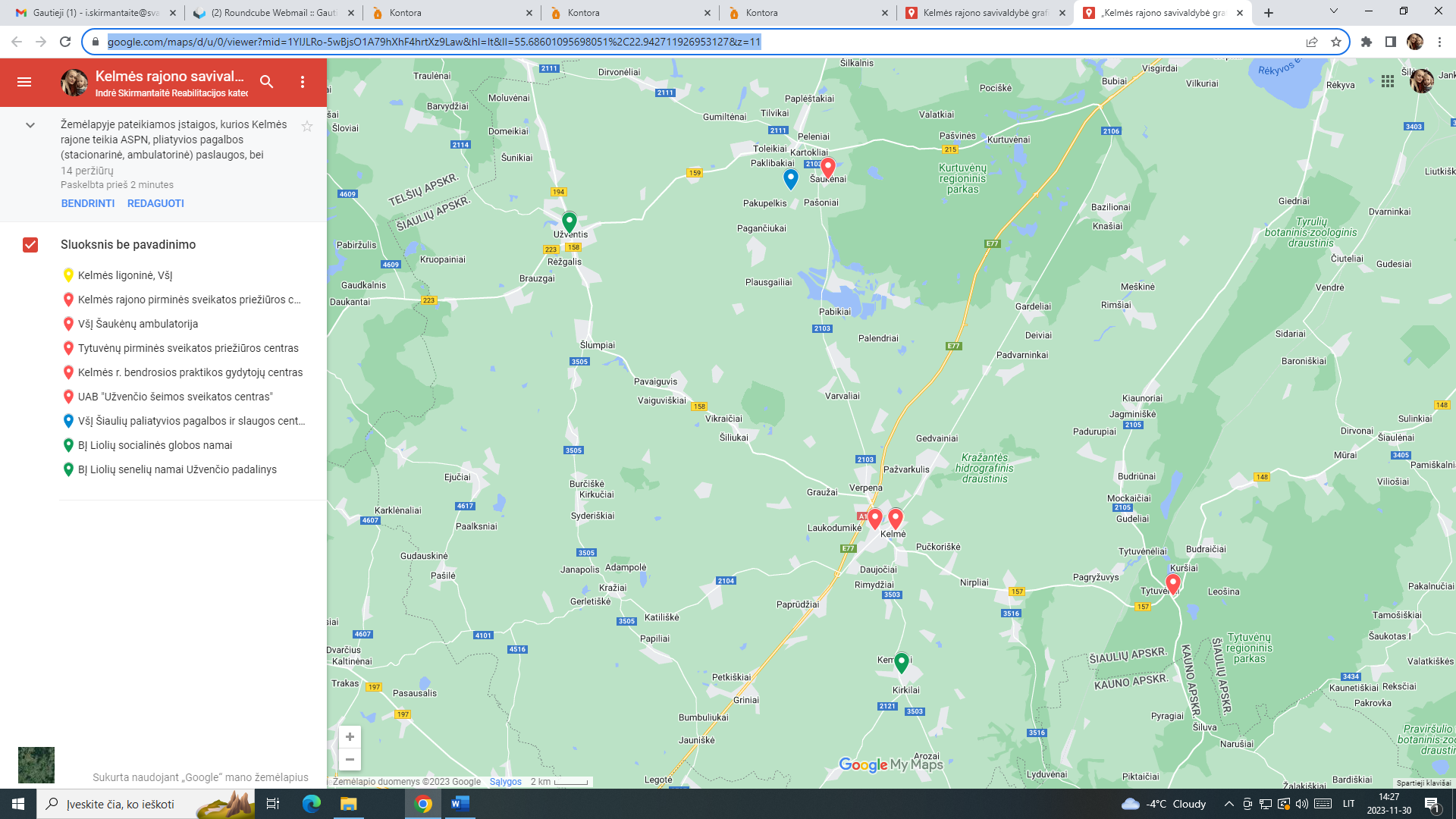 Planuojamos investicijos Kelmės rajono savivaldybėjePaliatyviosios pagalbos paslaugų teikimasStacionarines paliatyviosios pagalbos paslaugas Kelmės rajone teikia viena įstaiga – VšĮ Kelmės ligoninė. VšĮ Kelmės ligoninėje yra 3 stacionarinės paliatyviosios pagalbos lovos. Pagal 2024 m. nuo sausio 1 d. įsigaliosiantį 100 tūkst. gyventojų tenkantį normatyvą Kelmės rajone turėtų būti 6 stacionarinės paliatyviosios pagalbos lovos. Kelmės rajono savivaldybėje viešosios asmens sveikatos priežiūros įstaigos neteikia paliatyviosios pagalbos dienos stacionaro paslaugų, todėl įvardinti, kokiam asmenų skaičiui yra teikiamos paliatyviosios pagalbos dienos stacionaro paslaugos, negalime. Tačiau Kelmės rajone esantis VšĮ Šiaulių paliatyviosios pagalbos ir slaugos centras „Prasmė“ teikia šias paslaugas. Kaip nurodė įstaiga, šiuo metu nei vienam Kelmės rajono gyventojui nėra teikiama paliatyviosios pagalbos dienos stacionaro paslauga. 2023 m. gruodžio mėn. pabaigoje iš viso 6 pacientams buvo teikiamos ambulatorinės paliatyviosios pagalbos paslaugos. Per 2022 metus Kelmės rajone 12-ai pacientų buvo suteikta paliatyviosios pagalbos paslaugų. Apie įstaigos infrastruktūrą, kuri teikia paliatyviosios pagalbos dienos stacionaro paslaugas, informacijos pateikti negalime, nes tokios informacijos ši įstaiga nepateikė. Galime įvardinti tai, kad šių paslaugų poreikis yra, nes rajone tokių asmenų, kuriems šios paslaugos reikalingos, poreikis yra. Planuojamos paliatyviosios pagalbos paslaugos dienos stacionareDėl paliatyviosios pagalbos paslaugų teikimo tarp įstaigų ir jų bendradarbiavimo pažymime, jog dėl stacionarinių paliatyviosios pagalbos paslaugų teikimo visos viešosios pirminės asmens sveikatos priežiūros įstaigos yra sudariusios sutartis su VšĮ Kelmės ligonine. Yra sudarytos bendradarbiavimo sutartys ir dėl paliatyviųjų ambulatorinių paslaugų teikimo: su VšĮ Šiaulių paliatyviosios pagalbos ir slaugos centru „Prasmė“ ir su VšĮ globos ir slaugos centru „Sidabražolė“. 2024 metais VšĮ Kelmės rajono bendrosios praktikos gydytojų centras planuoja pradėti teikti savarankiškai ambulatorinės paliatyviosios pagalbos paslaugas.Demencija sergančių asmenų stacionarinė priežiūra / stacionari globaKelmės rajono savivaldybėje yra dvi socialinės globos įstaigos, kuriose teikiamos institucinės priežiūros paslaugos, tačiau nei vienoje įstaigoje (BĮ Liolių socialinės globos namai, VšĮ Šiaulių paliatyviosios pagalbos ir slaugos centras „Prasmė“) nėra atskirai išskiriamos lovos sergantiems demencija. VšĮ Šiaulių paliatyviosios pagalbos ir slaugos centras „Prasmė“, kuris veikia Pavainiškės kaime, Šaukėnų seniūnijoje, Kelmės rajone turi licenciją institucinei socialinei globai teikti 50 asmenų. Šiuose socialinės globos namuose gali gyventi senyvo amžiaus asmenys, senyvo amžiaus asmenys su sunkia negalia ir suaugę asmenys su sunkia negalia. Atskirų lovų, skirtų tik demenciją sergantiems asmenims, nėra.  Kelmės rajone socialinės globos įstaiga, kuri teikia institucinės priežiūros paslaugas, yra BĮ Liolių socialinės globos namai (Liolių ir Užvenčio padaliniai). Liolių socialinės globos namuose gyvena 93 gyventojai, Užvenčio padalinyje gyvena 29 gyventojai. Įstaiga pažymi, jog atskirai tokių paslaugų, kaip sergantiems demencija, neteikia ir nėra konkrečiai įvardinta, jog tam tikras lovų skaičius skirtas demencija sergantiems. Duomenų paprašius iš šių socialinės globos įstaigose gyvenančių asmenų šeimos gydytojų, gavome informaciją, kad Liolių padalinyje nei vienam gyventojui nėra nustatyta demencija, o Užvenčio padalinyje demencija nustatyta 3 asmenims. Taigi, Kelmės rajono savivaldybėje nėra demencija sergantiems asmenims specialiai įrengtų stacionarinių lovų, taipogi nėra ir institucinėse globos įstaigose specialiai įrengtų sergantiems demencija lovų. ASPN teikimasAmbulatorines slaugos paslaugas namuose (toliau – ASPN) Kelmės rajono savivaldybėje teikia 4-ios viešosios asmens sveikatos priežiūros įstaigos (steigėjas – savivaldybė) ir 1 privati įstaiga (UAB Užvenčio šeimos sveikatos centras). Remiantis „SVEIDRA“ duomenimis, Kelmės rajono viešosios asmens sveikatos priežiūros įstaigos ASPN teikia 606 pacientams. Privati įstaiga UAB „Jūsų medicinos namai“ paslaugas teikia 135 pacientams. Iš viso paslaugos teikiamos 741 Kelmės rajono gyventojui. VšĮ Kelmės rajono bendrosios praktikos gydytojų centro ASPN komandą sudaro: 2 bendrosios praktikos slaugytojos, 2 slaugytojų padėjėjos, 2 kineziterapeutai, 1 ergoterapeutas; VšĮ Šaukėnų ambulatorijos ASPN komandą sudaro: 2 bendrosios praktikos slaugytojai,  2 slaugytojo padėjėjos, 1 kineziterapeutas; VšĮ Kelmės rajono pirminės sveikatos priežiūros centro ASPN komandą sudaro: 8 bendrosios praktikos slaugytojos, 2 slaugytojų padėjėjos, 1 kineziterapeutas; VšĮ Tytuvėnų pirminės sveikatos priežiūros centro ASPN komandą sudaro: 2 bendrosios praktikos slaugytojos, 3 slaugytojų padėjėjos, 1 kineziterapeutas; UAB „Jūsų medicinos namai“ komandą sudaro 12 darbuotojų: 7 slaugytojos, 2 slaugytojo padėjėjos, 2 kineziterapeutai ir 1 ergoterapeutas. Iš 4 Kelmės rajono viešųjų ASPĮ viena įstaiga (VšĮ Kelmės rajono bendrosios praktikos gydytojų centras) ASPN paslaugas teikia savaitgaliais. 3 Kelmės rajono viešosios ASPĮ (VšĮ Kelmės rajono bendrosios praktikos gydytojų centras, VšĮ Šaukėnų ambulatorija, VšĮ Tytuvėnų pirminės sveikatos priežiūros centras) ASPN paslaugas teikia vakarais iki 20 val. Privati įstaiga UAB „Jūsų medicinos namai“ paslaugas teikia vakarais ir savaitgaliais. Kelmės rajono savivaldybėje teikti ilgalaikės priežiūros paslaugoms trūksta šių specialistų: 3 bendrosios praktikos slaugytojų (VšĮ Kelmės rajono pirminės sveikatos priežiūros centrui), kineziterapeuto (VšĮ Kelmės rajono bendrosios praktikos gydytojų centrui, kol kineziterapeutas yra vaiko priežiūros atostogose), trūksta ergoterapeuto (VšĮ Tytuvėnų pirminės sveikatos priežiūros centrui). Kol kas ergoterapeuto paslaugas teikia tik viena viešoji asmens sveikatos priežiūros įstaiga. Tačiau ergoterapeuto poreikis bus visoms įstaigoms, nes, pasikeitus teisiniam reglamentavimui ir įtraukus ergoterapeutą kaip privalomą specialistą komandoje, ergoterapeutą turės įdarbinti kiekviena įstaiga. 11 lentelėKelmės rajono savivaldybėje paslaugas teikiančių įstaigų, kurias numatoma modernizuoti šios RPPl priemonės lėšomis, duomenų suvestinėPakruojo rajono savivaldybėEsama situacija Pakruojo rajono savivaldybėje12 lentelėPakruojo rajono savivaldybėje paslaugas teikiančių įstaigų (viešųjų ir privačių) duomenų suvestinė  *apima asmens sveikatos priežiūros įstaigas (viešąsias ir privačias) ir socialinės globos įstaigas bei šiose įstaigose teikiamas stacionarinės priežiūros / stacionarios socialinės globos paslaugas.12 lentelė rodo, kad tik VšĮ Pakruojo ligoninė teikia paliatyviosios pagalbos paslaugas dienos stacionare ir planuoja didinti paliatyviosios pagalbos lovų skaičių nuo 2 iki 6. Tik Linkuvos socialinės globos namai vykdo demencija sergančių asmenų stacionarinę / institucinę priežiūrą, turėdama šiai priežiūrai 55 vietas įstaiga neplanuoja didinti vietų / lovų, skirtų demencija sergančių asmenų stacionarinei / institucinei priežiūrai, skaičiaus. VšĮ Pakruojo ligoninė planuoja įkurti 10 vietų / lovų, skirtų demencija sergančių asmenų stacionarinei / institucinei priežiūrai. Dvi Pakruojo rajono sveikatos priežiūros įstaigos per metus suteikė ASPN paslaugų 1378 asmenims.VšĮ Pakruojo ligoninė (L. Giros g. 3, Pakruojis), čia įregistruoti 165 darbuotojai. 2022 m. veiklos ataskaitoje nurodyta, kad Palaikomojo gydymo ir slaugos skyriuje 2022 m. buvo 48 lovos, stacionarinės slaugos paslaugos apėmė 11 921 lovadienį, o stacionarinės paliatyviosios slaugos paslaugos – 917 lovadienių.Linkuvos socialinės globos namai (Linkavičių k., Pakruojo r.) įsteigti 1998 m., čia įregistruoti 128 darbuotojai, veiklos paskirtis – užtikrinti ilgalaikę socialinę globą suaugusiems asmenims su negalia, dėl kurios jie negali gyventi savarankiškai, naudotis kitomis bendruomenės paslaugomis ir kuriems būtina nuolatinė specialistų priežiūra, kuriems dėl proto negalios ar psichinių sutrikimų nustatytas 0 – 40 procentų darbingumo lygis, specialusis nuolatinės slaugos ir priežiūros poreikis arba didelių ar vidutinių specialiųjų poreikių lygis. Kaip rodo Linkuvos socialinės globos namų direktoriaus 2024 m. sausio 12 d. įsakymu Nr. V24-2 patvirtintas 2023 m. Linkuvos socialinės globos namų socialinės globos atitikties socialinės globos normoms įsivertinimas (31 psl. dokumentas), ši įstaiga visiškai atitinka Socialinės globos normų apraše patvirtintas normas. Planuojamos investicijos Pakruojo rajono savivaldybėjePaliatyviosios pagalbos paslaugų teikimasPakruojo rajono savivaldybėje stacionarinę paliatyviąją pagalbą teikia VšĮ Pakruojo ligoninės slaugos ir palaikomojo gydymo skyrius. Skyriuje yra įrengtos dvi paliatyviosios pagalbos vietos (lovos). Pakruojo rajono savivaldybės administracija kartu su partneriu, planuojamu įsteigti Pakruojo sveikatos centru, planuoja atlikti dalies Pakruojo ligoninės pastato patalpų remonto darbus: sutvarkyti, perplanuoti bei pritaikyti patalpas paliatyviosios pagalbos paslaugoms teikti. Įgyvendinus projektą, siekiant užtikrinti stacionarinių paliatyviosios pagalbos suaugusiesiems paslaugų prieinamumą ir kokybę, planuojama įrengti iki 6 vietų (lovų), įsigyti reikalingą medicinos įrangą bei baldus. Atskiro įstaigos struktūrinio padalinio, kuriame būtų teikiama stacionarinė paliatyvioji pagalba, šiuo metu neturime ir kurti neplanuojame. Planuojamos paliatyviosios pagalbos paslaugos dienos stacionareŠiuo metu Pakruojo rajono savivaldybės asmens sveikatos priežiūros įstaigos (viešosios ir privačios) paliatyviosios pagalbos paslaugų dienos stacionare (dienos centre) neteikia. Gyventojų poreikiams patenkinti yra sudarytos bendradarbiavimo sutartys su paliatyviosios pagalbos paslaugas dienos stacionare (dienos centre) teikiančiomis įmonėmis/įstaigomis (UAB „Paliatyvios medicinos klinika“ bei VšĮ globos ir slaugos centras „Sidabražolė“).13 lentelėPakruojo rajono savivaldybėje paslaugas teikiančių įstaigų, kurias numatoma modernizuoti šios RPPl priemonės lėšomis, duomenų suvestinėDemencija sergančių asmenų stacionarinė priežiūra / stacionari globaPakruojo rajono savivaldybės teritorijoje veikiančiuose Linkuvos socialinės globos namuose teikiama ilgalaikė/trumpalaikė socialinė globa asmenims su proto ir psichikos negalia visos Lietuvos gyventojams pagal atskirą siuntimą. Minėtoje įstaigoje demencija sergančių asmenų stacionarinė priežiūra/stacionarinė globa gali būti teikiama 55 asmenims. Paslaugų plėtra nenumatoma.ASPN teikimasŠiuo metu Pakruojo rajono savivaldybės teritorijoje ASPN paslaugas teikia dvi asmens sveikatos priežiūros įstaigos: VšĮ Pakruojo pirminės sveikatos priežiūros centras (viešoji) ir UAB „Medicus LT“(privati). VšĮ Pakruojo pirminės sveikatos priežiūros centras ASPN paslaugas teikia 1001 asmeniui, UAB „Medicus LT“ – 377 asmenims.Pakruojo rajono savivaldybės administracija planuoja įgyvendinti du projektus, kurių metu ASPN paslaugas teikiančioms asmens sveikatos priežiūros įstaigoms bus įsigyjama reikalinga įranga, automobiliai: a) pagal pažangos priemonę Nr. 11-002-02-11-01 „Gerinti sveikatos priežiūros paslaugų kokybę ir prieinamumą“ – kartu su atrinktu partneriu įgyvendins projektą „Asmens sveikatos priežiūros namuose paslaugų kokybės ir prieinamumo gerinimas Pakruojo rajono savivaldybėje“, kurio metu planuojama įsigyti 1 elektromobilį bei reikalingą įrangą ASPN paslaugas teikiančiai komandai;b) pagal regioninės pažangos priemonę Nr. 11-002-02-11-02 (RE) „Užtikrinti ilgalaikės priežiūros paslaugų plėtrą“ – kartu su kitu atrinktu partneriu  vykdys projektą, kurio metu planuojama įsigyti 1 elektromobilį bei reikalingą įrangą ASPN paslaugas teikiančiai kito partnerio komandai.Planuojama, kad įgyvendinus projektą, asmenų, kuriems yra teikiamos ASPN paslaugos, skaičius kasmet padidės apie 5 procentus. Radviliškio rajono savivaldybėEsama situacija Radviliškio rajono savivaldybėjeSpartus visuomenės senėjimas tampa svarbiu Lietuvos iššūkiu, siekiant rūpintis senyvo amžiaus asmenų sveikata ir gyvenimo kokybe. Valstybės duomenų agentūros duomenimis, 2023 m. pradžioje šalyje gyveno 571,6 tūkst. 65 metų ir vyresnių asmenų, t. y. 20 proc. šalies gyventojų, tuo tarpu Radviliškio rajone 2023 metais – 7430 asmenų arba 44,6 proc. visų Radviliškio rajono gyventojų. 2022 metais apie 77,1 proc. gyventojų, vyresnių nei 65 metų, turėjo lėtinių ligų ar ilgalaikių sveikatos sutrikimų. Radviliškio rajone šis skaičius yra 5 728 asmenys. Higienos instituto duomenimis, Radviliškio rajone 2022 metais 236 asmenys sirgo demencija ir Alzheimerio liga, 171 asmuo gyveno su Parkinsono liga. Dėl sumažėjusių savirūpos gebėjimų ir sveikatos sutrikimų slaugos ir (arba) socialinės priežiūros paslaugų poreikis senyvo amžiaus žmonėms auga, jiems vis dažniau prireikia kompleksinių (slaugos ir socialinių) paslaugų, kurios pagerintų jų ir juos prižiūrinčių artimųjų gyvenimo kokybę. Šiuo metu Lietuvoje ilgalaikė priežiūra vykdoma per dviejų skirtingų sistemų – sveikatos apsaugos ir socialinės apsaugos, teikiamas paslaugas. 14 lentelėRadviliškio rajono savivaldybėje paslaugas teikiančių įstaigų (viešųjų ir privačių) duomenų suvestinė *apima asmens sveikatos priežiūros įstaigas (viešąsias ir privačias) ir socialinės globos įstaigas bei šiose įstaigose teikiamas stacionarinės priežiūros / stacionarios socialinės globos paslaugas.Kaip rodo 14 lentelė, stacionarinės paliatyviosios pagalbos paslaugas ir demencija sergančių asmenų stacionarinę priežiūrą / stacionarią socialinę globą Radviliškio rajone vykdo tik Viešoji įstaiga Radviliškio ligoninė. Ši įstaiga, turėdama 4 stacionarinės paliatyviosios pagalbos lovas ir 6 lovas, skirtas demencija sergančių asmenų stacionarinei priežiūrai / stacionariai socialinei globai, nenumato didinti šių vietų skaičių. Kitos keturios rajono medicinos įstaigos suteikė ASPN paslaugų 1011 asmenų per metus.  VšĮ Radviliškio ligoninė (Gedimino g. 9, Radviliškis) įregistruota 1999 metais, čia įregistruoti 303 darbuotojai. Slaugos ir palaikomojo gydymo skyriuje yra 61 lova, tai sudaro beveik pusę visų ligoninės lovų – 128. 2022 m. Ligoninėje gydyti 22 958 pacientai, 8 239 iš jų suteiktos ambulatorinės paslaugos. Slaugos ir palaikomojo gydymo paslaugų apimtys per 4 metus sumažėjo 42 procentais: nuo 17 831 paslaugos 2019 metais iki 10 351 paslaugos 2022 m. Tokį sumažėjimą lėmė Covid-19 infekcijos protrūkiai ir jų pasekmės. 2022 m. suteikta 10 351 slaugos ir palaikomojo gydymo paslauga bei 3 220 stacionarinės paliatyviosios pagalbos paslaugų. „Medicinos namai“ Baisogalos klinika (Grinkiškio g. 9, Baisogala) yra viena iš 15 UAB „Medicinos namai“ (įregistruota 2014 m., 426 darbuotojai) klinikų. Dalis darbuotojų čia atvyksta pagal sutartis iš kitų medicinos įstaigų. Pagrindinės Baisogalos klinikos paslaugos: Ištyrimų programos, Vakcinavimas, Odontologija. Klinikoje pagal sutartis su Ligonių kasomis paslaugos prisirašiusiems pacientams teikiamos nemokamai. Šiaulių miesto savivaldybėEsama situacija Šiaulių miesto savivaldybėje15 lentelėŠiaulių miesto savivaldybėje paslaugas teikiančių įstaigų (viešųjų ir privačių) duomenų suvestinė*apima asmens sveikatos priežiūros įstaigas (viešąsias ir privačias) ir socialinės globos įstaigas bei šiose įstaigose teikiamas stacionarinės priežiūros / stacionarios socialinės globos paslaugas.15 lentelėje pateikti duomenys apie 16 medicinos įstaigų, kurių veiklos yra susijusios su Šiaulių miesto gyventojams teikiamomis paliatyviosios pagalbos, demencija sergančių asmenų priežiūros ir socialinės globos bei ASPN paslaugomis. Paliatyvioji pagalbaVšĮ Šiaulių paliatyvios pagalbos ir slaugos centras „Prasmė“ per metus suteikė paliatyviosios pagalbos 160 dienos stacionaro paslaugų, tačiau tam stacionarinės paliatyviosios pagalbos lovų neturi ir neplanuoja įgyti.VšĮ Šiaulių rajono Gruzdžių ambulatorija per metus suteikė 47 paliatyviosios pagalbos ambulatorines paslaugas. VšĮ Kuršėnų ligoninė 2023 m. suteikė 10 stacionarinių paliatyviosios pagalbos paslaugų, turėdama tam skirtas 5 lovas, įstaiga rodo 12 lovų poreikį pagal esamą pacientų skaičių. VŠĮ Šiaulių ilgalaikio gydymo ir geriatrijos centras 2023 m. suteikė paliatyviosios pagalbos paslaugų 179 pacientams, vidutinis lovų užimtumas buvo 42 lovos, o pagal prisirašiusių pacientų skaičių įstaiga rodo paliatyviosios pagalbos paslaugoms reikalingą mažiausią lovų skaičių 33 lovos. UAB „Paliatyvios medicinos klinika“ per metus atliko paliatyviosios pagalbos dienos stacionaro paslaugų 15 asmenų ir ambulatorinės paliatyviosios pagalbos paslaugų 200 asmenų. Įstaiga neturi paliatyviajai pagalbai skirtų lovų, tačiau rodo 5-10 lovų poreikį pagal turimų pacientų skaičių paliatyviosios pagalbos dienos stacionare.  VšĮ globos ir slaugos centras „Sidabražolė“ per metus atliko paliatyviosios pagalbos dienos stacionaro paslaugų 11 asmenų ir ambulatorinės paliatyviosios pagalbos paslaugų 180 asmenų. Įstaiga neturi paliatyviajai pagalbai skirtų lovų, tačiau rodo 5-10 lovų poreikį pagal turimų pacientų skaičių paliatyviosios pagalbos dienos stacionare.Apibendrinus 15 lentelėje pateiktus paliatyviosios pagalbos paslaugų duomenis, matoma, kad Šiaulių miesto 6 sveikatos priežiūros įstaigos turi iš viso 47 lovas, skirtas paliatyviosios pagalbos paslaugoms, ir rodo poreikį tam skirtų lovų skaičių padidinti mažiausiai iki 55.Demencija sergančių asmenų stacionarinė priežiūra / stacionari socialinė globaVšĮ Paliatyviosios pagalbos klinika norėtų statyti 10 vietų Grupinio gyvenimo namus Alzheimerio liga ir demencija sergantiems asmenims bei diegti ambulatorines paslaugas demencija sergantiems asmenims. VšĮ Kuršėnų ligoninė turi 5 lovų skyrių demencija sergančių asmenų stacionarinei priežiūrai / stacionariai socialinei globai ir plėtros nenumato.VŠĮ Šiaulių ilgalaikio gydymo ir geriatrijos centras turi 12 lovų demencija sergančių asmenų stacionarinei priežiūrai / stacionariai socialinei globai ir numato plėtoti šių paslaugų infrastruktūrą iki 24 lovų bei plėtoti ambulatorines paslaugas demencija sergantiems asmenims.UAB „Paliatyvios medicinos klinika“ neturi demencija sergantiems asmenims skirtų lovų, tačiau rodo 12-24 lovų poreikį pagal didėjantį pacientų, kurie serga demencija ir yra vieniši, skaičių. VšĮ globos ir slaugos centras „Sidabražolė“ irgi neturi demencija sergantiems asmenims skirtų lovų, tačiau rodo 12-24 lovų poreikį pagal didėjantį pacientų, kurie serga demencija ir yra vieniši, skaičių. Be to, ši įstaiga numato diegti ambulatorines paslaugas demencija sergantiems asmenims.    Apibendrinus 15 lentelėje pateiktus demencija sergančių asmenų stacionarinės priežiūros / stacionarios socialinės globos paslaugų duomenis, matoma, kad Šiaulių miesto 5 sveikatos priežiūros įstaigos turi iš viso 17 lovų, skirtų demencija sergantiems asmenims, ir rodo poreikį tam skirtų lovų skaičių padidinti mažiausiai iki 63.Ambulatorinės slaugos paslaugos namuose – ASPN. Šiaulių mieste ASPN teikia 9 medicinos įstaigos, iš viso suteikusios 1849 paslaugas per metus.      Šiaulių rajono savivaldybėEsama situacija Šiaulių rajono savivaldybėje16 lentelėŠiaulių rajono savivaldybėje paslaugas teikiančių įstaigų (viešųjų ir privačių) duomenų suvestinė*apima asmens sveikatos priežiūros įstaigas (viešąsias ir privačias) ir socialinės globos įstaigas bei šiose įstaigose teikiamas stacionarinės priežiūros / stacionarios socialinės globos paslaugas.16 lentelėje pateikti duomenys apie 4 medicinos įstaigas, kurių veiklos yra susijusios su Šiaulių rajono gyventojams teikiamomis paliatyviosios pagalbos, demencija sergančių asmenų priežiūros ir socialinės globos bei ASPN paslaugomis.VšĮ Kuršėnų ligoninė (Jono Basanavičiaus g. 10, Kuršėnai) per metus suteikė 61 stacionarinę paliatyviosios pagalbos paslaugą, turėdama tam skirtas 5 lovas, įstaiga rodo 12-16 lovų poreikį. Įstaiga turi 6 vietas / lovas, skirtas demencija sergančių asmenų stacionarinei priežiūrai / stacionariai socialinei globai, planuoja šį skaičių padidinti iki 12 vietų / lovų ir numato galimybę diegti ambulatorines paslaugas demencija sergantiems asmenims. Socialinės globos paslaugos organizuojamos atskirame globos padalinyje adresu J. Basanavičiaus g. 12C, Kuršėnai. Jame teikiama stacionarinė ilgalaikė ir trumpalaikė socialinė globa. Ligoninėje veikia Slaugos ir palaikomojo gydymo skyrius. Įstaigoje 2020 m. pabaigoje dirbo 28 gydytojai ir 31 slaugytojas. VšĮ Šiaulių rajono Gruzdžių ambulatorija (S. Dariaus ir S. Girėno g. 19, Gruzdžiai) per metus suteikė 122 paliatyviosios pagalbos ambulatorines paslaugas. Neturėdama stacionarinės paliatyviosios pagalbos lovų, įstaiga mato galimybę įsteigti paliatyviosios pagalbos dienos stacionarą su 20 lovų. Be to, įstaiga mato galimybę diegti ambulatorines paslaugas demencija sergantiems asmenims.Šiaulių rajone ASPN teikia 3 medicinos įstaigos, iš viso suteikusios 625 paslaugas per metus.UAB „Jūsų medicinos namai“ (J. Basanavičiaus g. 8-3, Kuršėnai, įsteigta 2022 m., įregistruoti 87 darbuotojai) teikia ASPN sveikatos priežiūros paslaugas paciento namuose, siekiant užtikrinti slaugos paslaugų tęstinumą, patenkinti paciento slaugos poreikius namų sąlygomis ir skatinti paciento savirūpą. Ambulatorinių slaugos paslaugų namuose komandą sudaro bendrosios praktikos slaugytojai, slaugytojų padėjėjai, kineziterapeutas, ergoterapeutas. Paslauga yra nemokama, finansuojama Privalomojo sveikatos draudimo fondo (PSDF) biudžeto lėšomis.Planuojamos investicijos Šiaulių rajono savivaldybėjePaliatyviosios pagalbos paslaugų teikimasKuršėnų ligoninėje reikėtų padidinti stacionarinių paliatyviosios pagalbos paslaugų suaugusiems ir vaikams teikimo lovų skaičių iki 12-16. Tam reikalingas naujas priestatas apie 400 kv. m. prie esamo ligoninės pastato (žemės plotas yra; naujos statybos rinkos kaina – 2000,00 +PVM už kv. m). Planuojamos paliatyviosios pagalbos paslaugos dienos stacionareŠiaulių rajono savivaldybėje reikėtų įkurti paliatyviosios pagalbos paslaugų dienos stacionarą 20 lovų, nes poreikis yra realus pagal aptarnaujamų pacientų skaičių. Tam reikėtų naujų patalpų ar modernizuoti esamą pastatą (galima numatyti pastatą Basanavičiaus g. 12C, Kuršėnai). Demencija sergančių asmenų stacionarinė priežiūra / stacionari globaKuršėnų ligoninėje reikėtų didinti demencija sergančių asmenų stacionarinę priežiūrą iki 12 lovų; tada būtų reikalingos atskiros  patalpos pirmame aukšte naujame pastate. Jeigu reikėtų užtikrinti demencija sergančių asmenų priežiūrą vienoje įstaigoje, tada reikalingas atskiras naujas pastatas apie 400 kv. m, kuriame būtų galima įrengti patalpas pagal naujus reikalavimus (SAM numatomas naujas aprašas).ASPN teikimasŠiaulių rajono savivaldybėje 2022-2023 m. ASPN paslaugas teikė Šiaulių rajono Gruzdžių ambulatorijos specialistų komanda ir Šiaulių rajono pirminės sveikatos priežiūros centro specialistų dvi komandos. Nuo 2024 m. vasario 1 d. ASPN paslaugas teiks Šiaulių rajono savivaldybės sveikatos centras. Šiaulių rajono pirminės sveikatos priežiūros centre ASPN paslaugas teikianti viena ASPN specialistų  komanda 2023 m. ASPN paslaugas suteikė 243 asmenims. I ketvirtį ASPN paslaugas gavo 81 asmuo, II ketvirtį – 106 asmenys, III ketvirtį – 138 asmenys. ASPN paslaugų poreikis didėja. Didėjant ASPN paslaugų poreikiui, planuojama plėsti ASPN komandą (nes vienam etatui per dieną galima aptarnauti ne daugiau kaip 12 asmenų). Suformavus papildomai dar vieną ASPN komandą, planuojama, kad ASPN paslaugas galėtų gauti iki 500 asmenų. Atsižvelgiant į 2022–2030 metų plėtros programos valdytojos Lietuvos Respublikos sveikatos apsaugos ministerijos sveikatos priežiūros kokybės ir efektyvumo didinimo plėtros programos pažangos priemonės 11-002-02-11-01 „Gerinti sveikatos priežiūros paslaugų kokybę ir prieinamumą“ aprašą, patvirtintą Lietuvos Respublikos sveikatos apsaugos ministro 2022 m. gegužės 20 d. įsakymu Nr. V-988 „Dėl 2022–2030 metų plėtros programos valdytojos Lietuvos Respublikos sveikatos apsaugos ministerijos sveikatos priežiūros kokybės ir efektyvumo didinimo plėtros programos pažangos priemonės Nr. 11-002-02-11-01 „Gerinti sveikatos priežiūros paslaugų kokybę ir prieinamumą“ 18 priedo 1.4 poveiklę „Mobilių komandų aprūpinimas įranga ir transporto priemonėmis“ Šiaulių rajono savivaldybei, pagal gyventojų skaičių 40744, neskirtos lėšos ASPN teikiančių specialistų komandai automobiliui, todėl Šiaulių rajono savivaldybei reikalingos investicijos ASPN teikiančioms komandoms ir jų plėtrai – 2 automobiliams ir įrangai.Šiaulių rajono savivaldybėje UAB „Jūsų medicinos namai“ teikia ASPN 185 asmenims, poreikį numato 240, todėl reikalinga atnaujinti įstaigos infrastruktūrą (remonto ir rekonstrukcijos darbai), įsigyti elektromobilį ir jo įkrovimo stotelę, medicininę bei kitą įrangą. 16 lentelėŠiaulių rajono savivaldybėje paslaugas teikiančių įstaigų, kurias numatoma modernizuoti šios RPPl priemonės lėšomis, duomenų suvestinėTikslinės grupės, kurioms skirta Pažangos priemonės antra veikla Regioninės pažangos priemonės Nr. 11-002-02-11-02 (RE) „Užtikrinti ilgalaikės priežiūros paslaugų plėtrą“ finansavimo gairėse (toliau – Gairės) tikslinės grupės, tinkančios Pažangos priemonės antrai veiklai, apibrėžtos taip:Bet kokio amžiaus asmenys, kuriems yra nustatyta negalia, darbingumo lygis ar nesavarankiškumo lygis, atliktas slaugos paslaugų poreikio vertinimas pagal klausimyną, asmenys, sergantys pavojinga gyvybei liga, kurių sveikatos būklė atitinka paliatyviosios pagalbos indikacijas ir kuriems reikalingos ilgalaikės priežiūros paslaugos dienos stacionare (dienos centre) ar stacionare, taip pat asmenys, kuriems ilgalaikė priežiūra reikalinga dėl psichikos sveikatos sutrikimų (sergantys senatvine demencija ir Alzheimerio liga) stacionare. Taip pat senatvės pensinio amžiaus sulaukę asmenys, dėl amžiaus iš dalies ar visiškai netekę gebėjimo savarankiškai rūpintis savo asmeniniu (šeimos) gyvenimu ir dalyvauti visuomenės gyvenime bei sergantys lėtinėmis ligomis, kuriems reikalingos ilgalaikės priežiūros paslaugos, taip pat jų šeimos, vietos bendruomenės.Įgyvendinant Pažangos priemonės antrą veiklą siekiama kuo ilgiau išlaikyti ir stiprinti tikslinės grupės asmenų organizmo funkcinius gebėjimus, užtikrinti ligų, sveikatos sutrikimų ir socialinės atskirties prevenciją, stiprinti ir didinti jų socialinius gebėjimus ir galimybes savarankiškai spręsti savo socialines problemas, dalyvauti visuomenės gyvenime ir taip kuo ilgiau gyventi savarankiškai ir visavertiškai. Pasiekus šių pokyčių padidės ir paslaugų gavėjus prižiūrinčių asmenų galimybės derinti asmeninį gyvenimą bei tikslinės grupės asmenų priežiūrą, pailsėti nuo jų priežiūros, dalyvauti darbo rinkoje ir socialiniame gyvenime.Įgyvendinus pažangos priemonės projektus, tikslinių grupių situacija žymiai pagerės, nes 2029 m. bus pasiektos apraše pateiktos rodiklių reikšmės. Tačiau 5 metų po pažangos priemonės įgyvendinimo pabaigos laikotarpiui dėl senstančios regiono visuomenės prognozuojami nauji ir padidėję ilgalaikės priežiūros paslaugų poreikiai, o tai ir vėl pareikalaus dar papildomų investicijų į ilgalaikės priežiūros paslaugų infrastruktūrą.Pažangos priemonės antra veikla siekiami kiekybiniai ir kokybiniai pokyčiai Įgyvendinant Pažangos priemonės antrą veiklą, bus prisidedama prie nacionalinių ir regioninių tikslų siekimo: Pažangos priemonės antra veikla atitinka 2021–2030 metų nacionalinio pažangos plano (toliau – NPP) 2 strateginį tikslą – didinti gyventojų socialinę gerovę ir įtrauktį, stiprinti sveikatą ir gerinti Lietuvos demografinę padėtį bei šio tikslo įgyvendinimui skirtą pažangos 2.10 uždavinį – Skatinti sveikatos išsaugojimo ir stiprinimo veiklas ir stiprinti psichologinį (emocinį) visuomenės atsparumą. Skatindama sveikatos išsaugojimo ir stiprinimo veiklas Šiaulių regione, Pažangos priemonės antra veikla kartu padės stiprinti Šiaulių regiono ir šalies psichologinį (emocinį) visuomenės atsparumą.Pažangos priemonės antra veikla įgyvendinami projektai prisidės prie Lietuvos Respublikos teritorijos bendrojo plano 22 punkto įgyvendinimo, nes šie projektai padės Šiaulių regiono penkiose rajonų savivaldybėse užtikrinti pakankamą ir racionalią kaimiškųjų teritorijų ilgalaikės priežiūros paslaugų teikimo sistemą, efektyvinant sveikatos priežiūros paslaugų įstaigų veiklą savivaldybėse. Projektai prisidės prie šio plano 157 punkto įgyvendinimo, nes antros veiklos projektai kompleksiškai ir integraliai gerins projektuose minimų tikslinių grupių gyventojų socialinę padėtį, mažins socialinę atskirtį ir padidins ilgalaikės priežiūros paslaugų tinklo rajonų savivaldybėse veiklos efektyvumą.Valstybės pažangos strategijoje „Lietuvos ateities vizija „Lietuva 2050“ akcentuojama, jog reikia pokyčių subalansuoto ir darnaus teritorijų vystymo, užtikrinančio kokybiškų viešųjų ir komercinių paslaugų pasiekiamumą nepaisant vietos, srityje (p. 42). Visa šalies teritorija turi būti darniai ir subalansuotai išvystyta, remtis integruota teritorijų plėtra.. Investuojant į infrastruktūrą, būtina orientuotis į esminius konkrečios vietos ir bendruomenės, specifinių visuomenės grupių poreikius. Savivaldybių ir regionų bendradarbiavimas leidžia bendrai naudoti ir vystyti infrastruktūrą, įgyvendinti investicinius projektus ir teikti viešąsias paslaugas, taip užtikrinant racionalų turimų išteklių naudojimą (p. 43). Naujoje valstybės strategijoje suformuluoti akcentai tampa veiklos gairėmis įgyvendinant šalies regioninę politiką, skatina glaudesnį savivaldybių bendradarbiavimą, orientuojantis į vietos bendruomenių bei specifinių visuomenės grupių poreikius. Prie šios strategijos siekių įgyvendinimo turi prisidėti ir Pažangos priemonės antra veikla, didindama ilgalaikės priežiūros paslaugų prieinamumą bei gerindama šių paslaugų kokybę.Pažangos priemonės antra veikla įgyvendinami projektai prisidės prie 2022–2030 m. Regionų plėtros programoje nurodyto poveikio rodiklio Vidutinis gyvenimo kokybės indekso nuokrypis savivaldybėse, palyginti su savivaldybių gyvenimo kokybės indekso vidurkiu reikšmės 3,53 pasiekimo 2030 m. (2025 m. tarpinė siektina reikšmė – 5,03, 2018 m. buvo 8,2), nes savivaldybių gyvenimo kokybės indeksą sudaro 40 rodiklių 6 srityse, o į sritį C – Sveikatos paslaugos įeina rodiklis C13 – Paliatyvios pagalbos, globos, slaugos ir palaikomojo gydymo lovų skaičius, tenkantis 1 tūkst. gyventojų (Lietuvoje – 0,15), tad šio rodiklio didinimas prisidės prie Šiaulių regiono savivaldybių gyvenimo kokybės indekso pagerinimo, tuo pačiu prisidės prie šalies gyvenimo kokybės indekso nuokrypio savivaldybėse mažinimo.Pažangos priemonės antra veikla įgyvendinami projektai prisidės prie 2022–2030 m. Regionų plėtros programos III skyriaus 1 lentelėje (p. 22) ir 2022–2030 m. Šiaulių regiono plėtros plano 2 lentelėje (45–46 p.) pateiktų poveikio rodiklių įgyvendinimo: 1) Prevencinėmis priemonėmis išvengiamas mirtingumas (standartizuotas) | mirusiųjų skaičius 100 tūkst. gyventojų: 2022–2030 m. Šiaulių regiono plėtros plane nurodyta pradinė 2020 m. rodiklio reikšmė 330 ir siektina 2029 m. reikšmė 298; 2) Gydymo priemonėmis išvengiamas mirtingumas | mirusiųjų skaičius 100 tūkst. gyventojų: 2022–2030 m. Šiaulių regiono plėtros plane nurodyta pradinė 2020 m. rodiklio reikšmė 216 ir siektina 2029 m. reikšmė 198.Siekiami kiekybiniai ir kokybiniai pokyčiai Šiaulių regiono savivaldybėseĮgyvendinus Šiaulių regiono savivaldybių projektuose numatytas ASPN tobulinimo veiklas, bus sudarytos sąlygos geriau atliepti tikslinės grupės poreikius:padidinti ambulatorinių slaugos paslaugų namuose prieinamumą, efektyvumą, apimtis bei kokybę, priartinant sveikatos priežiūros paslaugas prie gyventojų, kuriems ši paslauga labiausiai reikalinga;teikti ASPN vietovėse, kurios yra sunkiai prieinamos, pacientams gaunant kokybiškas sveikatos priežiūros paslaugas arčiausiai savo gyvenamosios vietos, o tai ypač svarbu ligoniams, kurie priklausomi nuo kitų pagalbos;užtikrinti paslaugų teikimą visomis savaitės dienomis, didinant specializuotos pagalbos prieinamumą ir kuriant lanksčią į pacientus orientuotą ASPN paslaugų teikimą; modernizavus ASPN komandų įrangą, bus daugiau galimybių papildyti ASPN komandą naujais specialistais;prisidėti ne tik prie kokybiškesnių, savalaikių paslaugų suteikimo sergantiems asmenims, bet ir prie tvarumo, mažinant poveikį aplinkai.III SKYRIUSPAŽANGOS PRIEMONĖS ĮGYVENDINIMO TERITORIJAPažangos priemonės Nr. LT026-03-02-03 Sveikatos ir ilgalaikės priežiūros paslaugų plėtra antros veiklos Ilgalaikės priežiūros paslaugų užtikrinimas Šiaulių regione įgyvendinimo teritoriją sudaro Akmenės rajono, Joniškio rajono, Kelmės rajono ir Radviliškio rajono savivaldybių teritorijos. Kiekvienos savivaldybės administracija rengs ir įgyvendins šios veiklos projektus tik savo savivaldybės teritorijoje. IV SKYRIUSPAŽANGOS PRIEMONĖS VEIKLOS, PROJEKTŲ VYKDYTOJAI IR PARTNERIAISiekiant šalinti 2022–2030 m. Šiaulių regiono plėtros plane įvardintos problemos (p. 27–28) Netolygus viešųjų paslaugų prieinamumas, lemiantis socialinės atskirties didėjimą gilumines priežastis Netolygiai išvystytos regiono gyventojų sveikos gyvensenos ir sveikatinimo paslaugos bei ilgalaikės priežiūros infrastuktūra ir Neužtikrinama viešųjų paslaugų, kurios atlieptų regiono gyventojų poreikius, įvairovė, šioje pažangos priemonėje planuojama antra veikla Ilgalaikės priežiūros paslaugų užtikrinimas Šiaulių regione. Vykdant ilgalaikės priežiūros paslaugų infrastruktūros modernizavimą ir plėtrą bei mažinant atitinkamų projektų tikslinių grupių asmenų socialinę atskirtį, Šiaulių regiono 5 savivaldybių administracijos siūlo įgyvendinti projektines veiklas, kurios prisidės prie 2022–2030 m. Šiaulių regiono plėtros plano Pažangos priemonės Nr. LT026-03-02-03 Sveikatos ir ilgalaikės priežiūros paslaugų plėtra antros veiklos Ilgalaikės priežiūros paslaugų užtikrinimas Šiaulių regione įgyvendinimo. Projektų veiklos suplanuotos laikantis LR sveikatos apsaugos ministerijos regioninės pažangos priemonės finansavimo gairėse nustatytų reikalavimų.Akmenės rajono savivaldybės administracijos siūlomi projektai Projekto pavadinimas: Ilgalaikės priežiūros paslaugų užtikrinimas Akmenės rajone.Pagrindinės projekto veiklos: 1) Gairių 3 veikla: įgyvendinant projektą numatoma įrengti 3 vietas paliatyviosios pagalbos ir 2 vietas demencija sergančių asmenų stacionarinės priežiūros / stacionarios globos paslaugoms teikti Naujosios Akmenės ligoninėje – sveikatos centre; 2) Gairių 1 veikla: gerinant ambulatorinių slaugos paslaugų namuose teikimo efektyvumą ir kokybę planuojama aprūpinti tris rajono sveikatos priežiūros įstaigas M1 klasės lengvaisiais elektromobiliais su įkrovimo stotelėmis (po 1 komplektą kiekvienai įstaigai) bei ASPN paslaugų teikimui būtinos medicininės ir kitos įrangos komplektais, kuriuos sudaro: bendrosios praktikos slaugytojo krepšys, nešiojamasis kompiuteris, mobilusis telefonas, fonendoskopas, kraujospūdžio matavimo aparatas, tonometras akispūdžiui matuoti, termometras, matuoklis gliukozės kiekiui kapiliariniame kraujyje nustatyti, matuoklis kraujo krešumo rodikliui kapiliariniame kraujyje nustatyti, mobilusis elektrokardiografas, pulsoksimetras, gleivių siurbiklis, otoskopas ir infuzomatas (po vieną komplektą įstaigai). Modernizuotų ASPN paslaugų naudotojų skaičius pagal Gairių 1 veiklą – 176 asmenys.Projekto pagrindimas. Planuojant projekto veiklas atlikta visų Akmenės rajono sveikatos įstaigų, teikiančių ilgalaikės priežiūros paslaugas, esamos situacijos bei plėtros galimybių analizė. Atlikus įstaigų apklausą nustatyta, ko reikia, kad įstaigos galėtų didinti paslaugų prieinamumą ir kokybę, taip prisidėdamos prie gyventojų sveikos gyvensenos ir sveikatinimo paslaugos bei ilgalaikės priežiūros infrastruktūros išvystymo netolygumų mažinimo. Atlikus įstaigų apklausą paaiškėjo, kad paliatyviosios stacionarios pagalbos ir demencija sergančių asmenų stacionarinės priežiūros / stacionarios globos paslaugų plėtra šiuo metu galima tik Naujosios Akmenės ligoninėje-sveikatos centre, tuo tarpu ASPN paslaugų plėtrą įsigyjant transporto priemones bei paslaugų teikimui būtiną įrangą turi galimybę vykdyti trys sveikatos paslaugas rajone teikiančios įstaigos – Naujosios Akmenės ligoninė-sveikatos centras, UAB „Akmenės sveikatos centras“ ir UAB „Antano Lizdenio sveikatos centras“.Įgyvendinant projektą numatoma investuoti į ilgalaikės priežiūros bei ASPN paslaugų plėtrą ir kokybės gerinimą įkuriant papildomas vietas Naujosios Akmenės ligoninėje-sveikatos centre (atlikus patalpų, kuriose bus teikiamos paslaugos, remontus ir įrengus sanitarines patalpas bei įsigijus baldus bus įkurtos 3 vietos paliatyviosios pagalbos ir 2 vietos demencija sergančių asmenų stacionarinės priežiūros / stacionarios globos paslaugoms teikti) ir įsigyjant įrangą bei priemones, skirtas paslaugų teikimui. Visi trys projekto partneriai įsigis po 1 elektromobilį su įkrovimo stotele, kurios bus įrengtos šių įstaigų teritorijose ir naudojamos tik įstaigų poreikiams, ir ASPN paslaugų teikimui būtinos medicininės ir kitos įrangos. Kuriant naujas vietas bus investuojama į jau turimos infrastruktūros pritaikymą, nes naujos infrastruktūros kūrimas ir išlaikymas pareikalautų papildomų išteklių.Planuojant įgyvendinti Projektą, įstaigos, į kurių infrastruktūrą ir paslaugų plėtrą numatoma investuoti, pasirinktos įvertinus esamą situaciją ir atsižvelgus į pačių įstaigų pateiktus pasiūlymus. Atsižvelgiant į tai, kad naujos infrastruktūros kūrimas būtų neefektyvus finansiškai, pasirinkta kurti papildomas stacionarių ilgalaikės priežiūros paslaugų teikimo vietas Naujosios Akmenės ligoninėje-sveikatos centre, kur jau yra išvystyta šių paslaugų teikimo infrastruktūra ir būtų paprasta užtikrinti teikiamų paslaugų kokybę. 35 proc. Akmenės rajono savivaldybės gyventojų gyvena kaimiškose vietovėse, todėl siekiant užtikrinti geresnį ASPN paslaugų pasiekiamumą visas tris šias paslaugas rajone teikiančias įstaigas numatyta aprūpinti transporto priemonėmis ir būtina įranga. Kartu numatoma investuoti į projekte dalyvaujančių sveikatos priežiūros įstaigų paslaugų teikimo kokybės gerinimą įsigyjant paslaugų teikimui reikalingą įrangą ir priemones.Projekto pareiškėjas: Akmenės rajono savivaldybės administracija.Projekto partneriai: partneriais pasirinktos ilgalaikės priežiūros ir ASPN paslaugas teikiančios įstaigos, nurodžiusios poreikį dalyvauti projekte ir prisidėti prie 2022-2030 m. Šiaulių regiono plėtros plano pažangos priemonės stebėsenos rodiklių siekimo: Naujosios Akmenės ligoninė-sveikatos centras, UAB „Akmenės sveikatos centras“ ir UAB „Antano Lizdenio sveikatos centras“.Joniškio rajono savivaldybės administracijos siūlomi projektai Projekto pavadinimas: Ilgalaikės priežiūros paslaugų plėtros užtikrinimas Joniškio rajono savivaldybėje.Projekto  tikslai: patenkinti senstančios visuomenės poreikius, didinti  kompleksinių, socialinės ir sveikatos priežiūros paslaugų prieinamumą Joniškio rajono gyventojams, sukuriant ir įgyvendinant tvarią ilgalaikės priežiūros paslaugų teikimo plėtrą.Pagrindinės projekto veiklos: 1.	Gairių 2 veikla: VšĮ Joniškio ligoninė planuoja teikti 791 pacientui paliatyviosios pagalbos paslaugas būsimame dienos stacionare (DS). Planuojama modernizuoti ir pritaikyti esamą dienos stacionarą: pagrindinio ligoninės pastato Pašvitinio g. 21, Joniškyje, 1D5p 2 a. ½ skyriuje (apie 250 kv. m.) bus atliktas remontas, atnaujinant 3 penkiavietes palatas, įrengiant kiekvienoje palatoje 6–7 vietas su funkciniais foteliais, iš viso apie 12 vietų paliatyviosios pagalbos DS. Paliatyviosios pagalbos DS pagal sudarytą slaugos planą bus teikiamos įvairios procedūros (intraveninės infuzijos, kateterių statymas/keitimas, gleivių atsiurbimas, kineziterapeuto atliekami masažai/mankšta ir pan.) pacientams, kurie patys atvyks į ligoninę arba bus atvežami ligoninės transportu. DS paslaugos pagal LR SAM 2024-01-31 įsakymo Nr. V-136 8 p. bus teikiamos nuo 4 val. iki 12 val. per dieną. Po procedūrų pacientai palieka ligoninę ir grįžta į namus. Kitomis dienomis procesas kartojasi. Procedūros bus atliekamos funkciniuose foteliuose, ne medicininėse lovose, nes pacientams nėra būtina procedūras atlikti gulimoje padėtyje. Prognozuojamas DS talpumas yra 791 pacientas per metus.2.	Gairių 3 veikla: Bus atliktas VšĮ Joniškio ligoninės pagrindinio pastato Pašvitinio g. 21, Joniškyje, 1D5p 3 a. dalies patalpų remontas (apie 200 kv. m.), įrengiant vienvietes ir dvivietes palatas su atskirais sanitariniais mazgais, talpinančias 5 paliatyvo stacionarines lovas. Šiuo metu 3 a. veikia slaugos skyrius su 24 lovomis, kurių skaičių ligoninė planuoja sumažinti. Ruošiantis naujiems reikalavimams, bus didinamas 1 pacientui skiriamas kv. m. skaičius palatoje. Planuojama 61 pacientui suteikti paliatyvią paslaugą per metus (5 lovos x 365/30 dienų (gulėjimo trukmė per metus)).3.	Gairių 3 veikla: Atlikti Joniškio ligoninės pastato Pašvitinio g. 21, Joniškyje, patalpų kapitalinį remontą/rekonstrukciją, (apie 1200 kv. m.). Šios patalpos bus pritaikomos pagal Palaikomojo gydymo ir slaugos paslaugų teikimo reikalavimus ir šios paslaugos apmokėjimo tvarkos aprašo, patvirtinto Lietuvos Respublikos sveikatos apsaugos ministro 2012 m. gegužės 4 d. įsakymu Nr. V-393 „Dėl Palaikomojo gydymo ir slaugos paslaugos teikimo reikalavimų aprašo ir šios paslaugos apmokėjimo tvarkos patvirtinimo“ 13 p. pakeitimus, dėl demencija sergančių asmenų slaugai skirto skyriaus įrengimo reikalavimų, kurie pateikiami aprašo priede. Planuojama įsigyti stacionarinio skyriaus 2 x 12 lovų, funkcionavimui reikalingą medicinos įrangą ir medicininius baldus, palatų, darbo vietų, bendrojo kambario, virtuvėlių apstatymo baldus, sensorinio kambario ir kitą įrangą. Demencija/Alzhaimeriu sergančių pacientų slaugai būtų kuriamas naujas skyrius, pirmame aukšte, pagal reikalavimus. Tam ir reikalingos investicijos statybos darbams ir medicinos įrangai. Iš viso planuojami 106 pacientai per metus (24 lovos x 365/82,4 dienos (gulėjimo trukmė)).4.	Gairių 1 veikla: Planuojant ASPN paslaugų plėtrą, kuri leistų specialistams operatyviau suteikti sveikatos priežiūros paslaugas pacientų namuose, bus įsigytas 1 elektromobilis ir reikalinga medicininė įranga ASPN paslaugoms teikti.Projekto pagrindimas. Siekiant užtikrinti stacionarinių paliatyviosios pagalbos suaugusiems paslaugų prieinamumą ir kokybę Joniškio rajono gyventojams, planuojama įkurti 5 stacionarinių lovų skyrių, kuriame būtų teikiama profesionali, kokybiška ir saugi paliatyvioji pagalba suaugusiesiems. Tam reikia atlikti ligoninės infrastruktūros modernizavimą, kadangi esamas infrastruktūros pajėgumas dėl skyriaus įkūrimo reikalingų patalpų trūkumo, jų nepritaikymo, medicinos įrangos, medicininių baldų trūkumo neleidžia pagerinti paliatyviosios pagalbos paslaugų prieinamumo gyventojams.VšĮ Joniškio ligoninėje šiuo metu demencinių susirgimų gydymui skirtos 4 stacionaro lovos. Tačiau, vykstant gyventojų senėjimo procesui, didėjant vyresnio amžiaus rajono gyventojų, pasižyminčių poliligotumu, tame tarpe sergančių demencija ir/ar Alzhaimerio liga, VšĮ Joniškio ligoninė, turėdama ilgametę patirtį teikiant profesionalias palaikomojo gydymo ir slaugos paslaugas Joniškio rajono gyventojams, įvertinusi demencija sergančių pacientų stacionarinių paslaugų poreikio didėjimą, planuoja išplėsti stacionarinių slaugos lovų skaičių iki 24, skirtų žmonėms, sergantiems Alzheimerio liga, senatvine demencija. VšĮ Joniškio pirminės sveikatos priežiūros centras yra viena iš daugiausiai ambulatorinės slaugos paslaugas namuose (toliau – ASPN) paslaugas teikiančių įstaigų Joniškio rajone. Valstybinės ligonių kasos duomenimis, 2021 m. sausio 1 d. – 2023 m. rugsėjo 30 d. laikotarpiu šios paslaugos buvo suteiktos 865 asmenims. Įgyvendinant projektą planuojama šias paslaugas suteikti dar 450 asmenų per metus. Mobilią ASPN komandą šiuo metu sudaro 11 specialistų. Gyventojams teikiamos bendrosios praktikos slaugytojo, slaugytojo padėjėjo, kineziterapeuto paslaugos. ASPN paslaugų plėtra padės išspręsti neefektyvios pirminės sveikatos priežiūros, sveikatos sistemos nepajėgumo lanksčiau reaguoti į grėsmes ir į besikeičiančias demografines tendencijas, per mažo sveikatos priežiūros orientavimo į pacientą problemas. Reaguojant į demografinius pokyčius ir didėjantį slaugos poreikį, plėtojamos ambulatorinės slaugos paslaugos namuose, didinamas jų prieinamumas. Sveikatos apsaugos ministro 2022 m. birželio 29 d. įsakymu Nr. V – 1168 „Dėl ambulatorinių slaugos paslaugų namuose teikimo reikalavimų ir šių paslaugų apmokėjimo tvarkos aprašo patvirtinimo“ numatoma, kad slaugos paslaugų teikimas pacientų namuose turi būti užtikrinamas vakarais, savaitgaliais ir švenčių dienomis. Be to, pas pacientus vykstančias komandas turi papildyti dar vienas specialistas – ergoterapeutas. Šiais pokyčiais siekiama užtikrinti pacientams kuo visapusiškesnę pagalbą ir galimybę ją gauti, kai to labiausiai reikia. Atsižvelgiant į individualius poreikius, ilgalaikės priežiūros paslaugos bus teikiamos  ilgalaikės priežiūros dienos centruose arba teikiant paslaugas stacionare, kur bus plėtojamas ne tik sveikatos, bet ir socialinės globos bei priežiūros paslaugos. Plečiant paslaugų apimtis, reikia VšĮ Joniškio ligoninėje atlikti infrastruktūros modernizavimą ir padidinti jos pajėgumus,  planuojama atlikti dalies pastato, dalies patalpų remontą, išplėsti, modernizuoti ir pritaikyti esamą dienos stacionarą. Problemos sprendimo būdas yra kompleksinis – sveikatos priežiūros paslaugų prieinamumo didinimas Joniškio rajono savivaldybėje, modernizuojant esamas sveikatos priežiūros paslaugas teikiančias įstaigas, taip didinant šių įstaigų prieinamą ir pritaikomumą platesniam spektrui gyventojų. Projekto  įgyvendinimo metu numatoma aprūpinti sveikatos priežiūros įstaigas nauja medicinine įranga bei atnaujinti patalpas įstaigose, taip bus užtikrinama ilgalaikės sveikatos priežiūros paslaugų kokybė. Plečiant paslaugų apimtis ir didėjant finansavimui, Joniškio rajono savivaldybės sveikatos priežiūros įstaigoms bus lengviau pritraukti daugiau sveikatos priežiūros specialistų. Prisitraukus specialistus bei turint tinkamą įrangą ir pritaikytas patalpas sveikatos įstaigose, gyventojai galės gauti kokybišką savalaikę nuolatinę kompleksinę priežiūrą, kuri padės sunkumų patiriantiems gyventojams kuo ilgiau savarankiškai gyventi bendruomenėje, išvengti ligų paūmėjimo, o juos prižiūrintiems artimiesiems sudarys palankesnes sąlygas aktyviau įsitraukti į socialinį gyvenimą ir darbo rinką.  Projekto pareiškėjas: Joniškio rajono savivaldybės administracija.Projekto partneriai: partneriais pasirinktos ilgalaikės priežiūros ir ASPN paslaugas teikiančios įstaigos, nurodžiusios poreikį dalyvauti projekte ir prisidėti prie pažangos priemonės stebėsenos rodiklių siekimo: VšĮ Joniškio ligoninė, VšĮ Joniškio pirminės sveikatos priežiūros centras.Kelmės rajono savivaldybės administracijos siūlomi projektai Projekto Nr. 1 pavadinimas: Ilgalaikės priežiūros paslaugų plėtra Kelmės rajone.Projekto Nr. 2 pavadinimas: Ilgalaikės priežiūros paslaugų mobiliųjų komandų stiprinimas Kelmės rajone.Pagrindiniai projektų tikslai: 1) pacientų slaugos poreikių namų sąlygomis tenkinimas, savirūpos paciento namuose skatinimas; 2) mobiliųjų komandų specialistų pritraukimas, aprūpinimas darbui reikalinga įranga ir priemonių komplektais bei automobiliais.Pagrindinės projektų veiklos. Projektas Nr. 1, Gairių 1 veikla: numatoma gerinti ambulatorinių slaugos paslaugų namuose teikimo prieinamumą, efektyvumą ir kokybę aprūpinant tris rajono asmens sveikatos priežiūros įstaigas M1 klasės lengvaisiais elektromobiliais su įkrovimo stotelėmis (po 1 komplektą kiekvienai įstaigai), kurie bus naudojami tik šių įstaigų veiklai, bei ASPN paslaugų teikimui būtinos medicininės ir kitos įrangos komplektais (po 1 komplektą kiekvienai įstaigai); Projektas Nr. 2, Gairių 4 veikla: vienai įstaigai, siekiant pritraukti sveikatos priežiūros specialistus į šių paslaugų teikimo komandą, bus mokamas darbo užmokestis (bendrosios praktikos slaugytojui, kineziterapeutui, slaugytojo padėjėjui) ir padengiamos kuro sąnaudos.Projektų pagrindimas. Ambulatorines slaugos paslaugas namuose (ASPN) Kelmės rajono savivaldybėje teikia 4-ios viešosios asmens sveikatos priežiūros įstaigos (steigėjas – savivaldybė) ir 1 privati įstaiga (UAB „Jūsų klinika“). Remiantis „SVEIDRA“ duomenimis, Kelmės rajono viešosios asmens sveikatos priežiūros įstaigos ASPN teikia 606 pacientams. Privati įstaiga paslaugas teikia 135 pacientams. Iš viso paslaugos teikiamos 741 Kelmės rajono gyventojui. VšĮ Kelmės rajono bendrosios praktikos gydytojų centro ASPN komandą sudaro: 2 bendrosios praktikos slaugytojos, 2 slaugytojų padėjėjos, 2 kineziterapeutai, 1 ergoterapeutas. VšĮ Šaukėnų ambulatorijos ASPN komandą sudaro: 2 bendrosios praktikos slaugytojai,  2 slaugytojo padėjėjos, 1 kineziterapeutas. VšĮ Kelmės rajono pirminės sveikatos priežiūros centro ASPN komandą sudaro: 8 bendrosios praktikos slaugytojos, 2 slaugytojų padėjėjos, 1 kineziterapeutas. VšĮ Tytuvėnų pirminės sveikatos priežiūros centro ASPN komandą sudaro: 2 bendrosios praktikos slaugytojos, 3 slaugytojų padėjėjos, 1 kineziterapeutas. UAB „Jūsų medicinos namai“ komandą sudaro 12 darbuotojų: 7 slaugytojos, 2 slaugytojo padėjėjos, 2 kineziterapeutai ir 1 ergoterapeutas. Iš 4 Kelmės rajono viešųjų ASPĮ viena įstaiga (VšĮ Kelmės rajono bendrosios praktikos gydytojų centras) ASPN paslaugas teikia savaitgaliais. 3 Kelmės rajono viešosios ASPĮ (VšĮ Kelmės rajono bendrosios praktikos gydytojų centras, VšĮ Šaukėnų ambulatorija, VšĮ Tytuvėnų pirminės sveikatos priežiūros centras) ASPN paslaugas teikia vakarais iki 20 val. Privati įstaiga paslaugas teikia vakarais ir savaitgaliais. Kelmės rajono savivaldybėje teikti ilgalaikės priežiūros paslaugoms trūksta šių specialistų: 3 bendrosios praktikos slaugytojų (VšĮ Kelmės rajono pirminės sveikatos priežiūros centrui), kineziterapeuto (VšĮ Kelmės rajono bendrosios praktikos gydytojų centrui, kol kineziterapeutas yra vaiko priežiūros atostogose), trūksta ergoterapeuto (VšĮ Tytuvėnų pirminės sveikatos priežiūros centrui). Kol kas ergoterapeuto paslaugas teikia tik viena viešoji asmens sveikatos priežiūros įstaiga. Tačiau ergoterapeuto poreikis bus visoms įstaigoms, nes, pasikeitus teisiniam reglamentavimui ir įtraukus ergoterapeutą kaip privalomą specialistą komandoje, ergoterapeutą turės įdarbinti kiekviena įstaiga. Todėl matomas poreikis, kad į ASPN komandas būtų pritraukti nauji specialistai, kurie būtų aprūpinami tinkamomis darbo priemonėmis tiek darbui įtaigoje, tiek darbui pas pacientą namuose. Dėl senų automobilių parko ASPĮ dažno šių automobilių gedimo ir kt. priežasčių būtina ASPN komandas aprūpinti naujais automobiliais.Planuojant projekto įgyvendinimą, analizuoti pacientų, gaunančių paliatyvios pagalbos, skaičius, stacionarinės paliatyvios pagalbos lovų skaičius, lovų, skirtų demencija sergančių asmenų stacionarinei priežiūrai, skaičius, lovų, skirtų demencija sergančių asmenų stacionarinei priežiūrai, poreikis, asmenų, kuriems ASPĮ teikia APSN paslaugas, skaičius, ASPN komandos sudėtis (specialistų skaičius ir profesinė kvalifikacija) Kelmės rajone. Projekto apimtys nustatytos, laikantis Šiaulių regiono pertvarkos žemėlapyje nurodytų reikalavimų paslaugų plėtrai ir infrastruktūros apimčiai. Nuspręsta, jog reikia Kelmės rajone esančias ASPN komandas aprūpinti naujais elektromobiliais, modernia medicinine ir kompiuterine įranga, taip pat siekiama, jog į VšĮ Kelmės rajono pirminės sveikatos priežiūros centrą būtų pritraukti nauji specialistai (bendrosios praktikos slaugytojas, kineziterapeutas, slaugytojo padėjėjas) į naujai kuriamą komandą, dėl to padidėtų teikiamų paslaugų prieinamumas, būtų padidintos paslaugų teikimo apimtys ir paslaugų kokybė dėl reikiamo kvalifikuoto personalo bei kokybiškų, modernių paslaugos teikimui reikalingų priemonių ir įrangos poreikių patenkinimo.Nagrinėtas investavimas į teikiamų mobiliųjų paslaugų (ASPN) kiekybinius ir kokybinius pokyčius. Kasmet didėjantis suteiktų ASPN skaičius reikalauja plėsti ASPN komandos sudėtį, gerinti mobilių komandų teikiamų paslaugų kokybę ir prieinamumą užtikrinant saugias, modernias, mokslu pagrįstas paslaugas. Vadovaujantis LR  SAM 2007 m. gruodžio 14 d. įsakymo Nr. V-1026  „Dėl ambulatorinių slaugos paslaugų namuose teikimo reikalavimų ir šių paslaugų apmokėjimo tvarkos aprašo patvirtinimo“ naujų darbo vietų įkūrimui, būtina moderni medicininė įranga ir priemonės, kompiuteriai, mobilieji telefonai.  Teisinis reglamentavimas nurodo ir tinkamos kokybės ASPN komandos sudėtį.Projekto metu ambulatorines slaugos paslaugas namuose (ASPN) teikiančių mobilių komandų aprūpinimas darbui reikalingomis priemonėmis (automobiliai, moderni medicininė, kompiuterinė įranga) bei į ASPN komandas trūkstamų specialistų (bendrosios praktikos slaugytojas, kineziterapeutas, slaugytojo padėjėjas) pritraukimas užtikrintų ilgalaikės priežiūros paslaugų prieinamumą, reikalingų paslaugų apimčių įvykdymą, tinkamą paslaugų kokybę, todėl gerėtų šių pacientų savarankiškumas ir gyvenimo kokybė dėl poreikių, kurie kyla iš atitinkamos sveikatos būklės, patenkinimo.Projektų pareiškėjas: Kelmės rajono savivaldybės administracija.Projektų partneriai: partneriais pasirinktos ilgalaikės priežiūros ir ASPN paslaugas teikiančios įstaigos, nurodžiusios poreikį dalyvauti projekte ir prisidėti prie 2022-2030 m. Šiaulių regiono plėtros plano pažangos priemonės stebėsenos rodiklių siekimo: VšĮ Kelmės rajono bendrosios praktikos gydytojų centras, VšĮ Tytuvėnų pirminės sveikatos priežiūros centras, UAB „Jūsų klinika“ (projektui Nr. 1); VšĮ Kelmės rajono pirminės sveikatos priežiūros centras (projektui Nr. 2).Radviliškio rajono savivaldybės administracijos siūlomi projektai Projekto pavadinimas: Mobiliųjų komandų aprūpinimas darbui reikalinga įranga ir priemonių komplektais bei automobiliais Radviliškio rajone.Pagrindinė problema – nepakankamas ilgalaikės priežiūros paslaugų prieinamumas pacientams namuose.Projekto tikslas: didinti visuomenės sveikatos paslaugų prieinamumą ir užtikrinti ilgalaikės priežiūros paslaugų plėtrą Radviliškio rajone.Pagrindinės projekto veiklos: Gairių 1 veikla: projekto metu planuojamos investicijos į ASPN paslaugas teikiančių mobilių komandų aprūpinimą darbui reikalinga įranga, priemonėmis ir automobiliais:1. VšĮ Baisogalos PSPC: elektromobilis ir įkrovimo stotelė (1 vnt. – apie 50 000 Eur.); darbui reikalinga įranga ir priemonių komplektai (apie 18 400 Eur).2. VšĮ Šeduvos PSPC: elektromobilis ir įkrovimo stotelė (1 vnt. – apie 50 000 Eur.); darbui reikalinga įranga ir priemonių komplektai (apie 18 400 Eur).3. UAB „Kristivita“: elektromobilis ir įkrovimo stotelė (1 vnt. – apie 50 000 Eur.); darbui reikalinga įranga ir priemonių komplektai (apie 18 400 Eur).Projekto pagrindimas. Planuojant projekto įgyvendinimą buvo analizuota ilgalaikės priežiūros paslaugų situacija Radviliškio rajone. Dėl senstančios visuomenės ir sergamumo sunkiomis lėtinėmis ligomis didėja ASPN paslaugų poreikis. Ambulatorines slaugos paslaugas namuose Radviliškio rajono savivaldybėje teikia 3 viešosios asmens sveikatos priežiūros įstaigos (steigėjas – savivaldybė) ir 3 privačios įstaigos. Radviliškio rajono viešosios asmens sveikatos priežiūros įstaigos ASPN teikia 914 pacientų. Privačios įstaigos paslaugas teikia 250 pacientų. Iš viso paslaugos teikiamos 1 164 Radviliškio rajono gyventojams. Norint užtikrinti kokybiškesnes ambulatorinės slaugos paslaugas namuose bei patenkinti sergančiųjų poreikius, būtinos investicijos į mobilių komandų aprūpinimą darbui reikalinga įranga, priemonėmis ir automobiliais. Mobiliųjų komandų aprūpinimas elektromobiliais bei medicinine įranga pagerins ambulatorinių slaugos paslaugų namuose efektyvumą ir kokybę Radviliškio rajone, padidins šių paslaugų prieinamumą bei suteiks galimybę teikti ASPN vietovėse, kurios yra sunkiai prieinamos. Planuojamos investicijos prisidės ne tik prie kokybiškesnių, savalaikių paslaugų suteikimo sergantiems asmenims, bet ir prie tvarumo, mažinant poveikį aplinkai.Siekiant didinti sveikatos priežiūros paslaugų kokybę ir prieinamumą rajonuose, viena iš įgyvendinimo priemonių yra ilgalaikės priežiūros paslaugų teikimo plėtra, kuri apima ambulatorines slaugos paslaugas pacientams namuose, palaikomojo gydymo ir slaugos paslaugas stacionare ir paliatyviosios pagalbos paslaugas pacientams namuose, dienos stacionare ir stacionare. Radviliškio rajono savivaldybės administracijos siūlomu įgyvendinti projektu siekiama didinti ambulatorinių slaugos paslaugų teikimo apimtis pacientams namuose.Projekto pareiškėjas: Radviliškio rajono savivaldybės administracija.Projekto partneriai: partneriais pasirinktos ASPN paslaugas Radviliškio rajone teikiančios įstaigos, nurodžiusios poreikį dalyvauti projekte ir prisidėti prie 2022-2030 m. Šiaulių regiono plėtros plano pažangos priemonės stebėsenos rodiklių siekimo.Pakruojo ir Šiaulių rajonų savivaldybių administracijos planuoja vėliau pateikti projektus ilgalaikės priežiūros paslaugų tobulinimui.Šiaulių miesto savivaldybė planuoja investicijas į ilgalaikės priežiūros paslaugų infrastruktūros plėtrą iš savivaldybės lėšų.V SKYRIUSPAŽANGOS PRIEMONĖS PROJEKTŲ ATRANKAPažangos priemonės Nr. LT026-03-02-03 Sveikatos ir ilgalaikės priežiūros paslaugų plėtra antros veiklos Ilgalaikės priežiūros paslaugų užtikrinimas Šiaulių regione projektų atrankos planavimo būdas, kuris pagal Strateginio valdymo metodikos 135.2 papunktį taikomas projektams, kuriais įgyvendinamos Lietuvos Respublikos teisės aktuose nustatytos funkcijos ir veiklos, kurie priskirtini valstybės ar savivaldybių institucijoms, ar įstaigoms, ar jų kontroliuojamiems juridiniams asmenims ir kuriais tiesiogiai prisidedama prie pažangos priemonės įgyvendinimo ir joje numatytų rezultatų pasiekimo.VI SKYRIUSPAŽANGOS PRIEMONĖS PRISIDĖJIMAS PRIE HORIZONTALIŲJŲ PRINCIPŲ ĮGYVENDINIMOLentelė Nr. 17VII SKYRIUSIŠANKSTINĖS SĄLYGOSPažangos priemonės Nr. LT026-03-02-03 Sveikatos ir ilgalaikės priežiūros paslaugų plėtra antros veiklos Ilgalaikės priežiūros paslaugų užtikrinimas Šiaulių regione Sveikatos apsaugos ministerijos regioninės pažangos priemonės finansavimo gairėse pateikta išankstinė sąlyga:2.1. Išankstinės sąlygos reikalavimas: patvirtintose regionų plėtros planų (toliau – RPPl) pažangos priemonėse numatytos veiklos, skirtos ilgalaikės priežiūros paslaugų plėtrai savivaldybėse, ir su Sveikatos apsaugos ministerija suderinti regiono ilgalaikės priežiūros paslaugų savivaldybėse organizavimo ir infrastruktūros, reikalingos ilgalaikės priežiūros paslaugų teikimui, modernizavimo žemėlapiai (išteklių ir poreikių analizė).2.2. Išankstinė sąlyga laikoma išpildyta, kai regiono plėtros taryba gauna Sveikatos apsaugos ministerijos raštišką pritarimą pateiktam derinti RPPl pažangos priemonės pagrindimo aprašui, kuriame pateikta informacija, parengta pagal Gairių 1 priedą.Šio pažangos priemonės pagrindimo aprašo II skyriuje Situacijos analizė ir siekiamas pokytis yra pateikta informacija, parengta pagal Gairių 1 priedą, kaip nurodyta Gairių 2.2 punkte išankstinės sąlygos išpildymui.VIII SKYRIUSPAŽANGOS PRIEMONĖS STEBĖSENOS RODIKLIAILentelė Nr. 18Lentelė Nr. 19Regiono plėtros uždavinysPagrindinis pažangos priemone įgyvendinamas Šiaulių regiono plėtros uždavinys yra 3.2 Didinti visuomenės sveikatos paslaugų prieinamumą ir užtikrinti ilgalaikės priežiūros paslaugų plėtrą.Teritorinis vienetasGyventojų sk. 2022 m. pradžiojeStacionarinių lovų / vietų, skirtų demencija sergančių asmenų priežiūrai, poreikisStacionarinės paliatyviosios pagalbos lovų skaičius, finansuojamas iš PSDF lėšų nuo 2024-01-01Stacionarinės paliatyviosios pagalbos lovų skaičius, finansuojamas iš PSDF lėšų nuo 2024-01-01Stacionarinės paliatyviosios pagalbos lovų skaičius, finansuojamas iš PSDF lėšų nuo 2024-01-01Stacionarinės paliatyviosios pagalbos lovų skaičius, finansuojamas iš PSDF lėšų nuo 2024-01-01Teritorinis vienetasGyventojų sk. 2022 m. pradžiojeStacionarinių lovų / vietų, skirtų demencija sergančių asmenų priežiūrai, poreikisA*B*C*D*Akmenės r.19 259694,62451Joniškio r.20 898565,01552Kelmės r.25 401576,09662Pakruojo r.18 497584,44442Radviliškio r.34 559468,29884Šiaulių m.101 75616524,42242420Šiaulių r.40 775689,79910-Iš viso:261 14551962,66606231SavivaldybėĮstaigos (viešosios ir privačios) pavadinimas ir pavaldumasPaliatyviosios pagalbos paslaugas (dienos stacionare, dienos centre, stacionare) gaunančių asmenų skaičiusStacionarinės paliatyviosios pagalbos lovų skaičiusStacionarinės paliatyviosios pagalbos lovų skaičiaus poreikis po 2024-01-01Vietų / lovų, skirtų demencija sergančių asmenų stacionarinei priežiūrai / stacionariai socialinei globai, skaičius*Vietų / lovų, skirtų demencija sergančių asmenų stacionarinei priežiūrai / stacionariai socialinei globai, poreikis*Ar numatoma diegti / plėtoti ambulatorines paslaugas demencija sergantiems asmenims? Asmenų, kuriems ASPĮ teikia APSN paslaugas, skaičius Įstaigos (viešosios ir privačios) ASPN komandos sudėtis (specialistų skaičius ir profesinė kvalifikacija)Akmenės r.2 viešosios, 2 privačios įstaigos14 (2022)10 (2023)165961Taip1415(2022-01-01–2023-09-30)30 specialistųJoniškio r.3 viešosios, 3 privačios5021659-Ne67217 specialistųKelmės r.5 viešosios, 1 privati-3626-74141 specialistasPakruojo r.3 viešosios, 1 privati-265565Ne137845 specialistaiRadviliškio r.4 viešosios, 1 privati44466Taip101128 specialistaiŠiaulių m.10 viešųjų, 5 privačios įstaigos375 (2023)427 (ambulatorinė pagalba)47 (2023)651787Taip1849151 specialistas Šiaulių r.3 viešosios, 1 privati įstaiga61122 (ambulatorinė pagalba namuose)-36-12Taip62532 specialistai Iš viso:30 viešųjų, 14 privačių įstaigų500549 (ambulatorinė pagalba)59139198237Taip7691344 specialistaiSavivaldybė Įstaigos (viešosios ir privačios) pavadinimas ir pavaldumasPaliatyviosios pagalbos paslaugas dienos stacionare gaunančių asmenų skaičiaus pokytis po modernizavimo, lyginant su 2023 m. gruodžio 31 d.Paliatyviosios pagalbos lovų skaičiaus pokytis po modernizavimo, lyginant su 2023 m. gruodžio 31 d. Vietų / lovų, skirtų demencija sergančių asmenų stacionarinei priežiūrai / stacionariai socialinei globai, pokytis po modernizavimo, lyginant su 2023 m. gruodžio 31 d.Asmenų, kuriems ASPĮ teikia APSN paslaugas, skaičiaus pokytis po modernizavimo, lyginant su 2023 m. gruodžio 31 d.Ar ASPN teikianti įstaiga (viešoji ir privati) pradės teikti paslaugas vakarais ir savaitgaliais (jeigu iki šiol jų neteikė)?Akmenės r.1 viešoji, 2 privačios-5276TaipJoniškio r.2 viešosios30014--TeikiamaKelmės r.5 viešosios, 1 privati-34133TaipPakruojo r.1 viešoji, 1 privati-4-18-Radviliškio r.------Šiaulių m.------Šiaulių r.3 viešosios, 1 privati20316115TeikiamaIš viso:12 viešųjų,5 privačios3205712342TaipĮstaigos (viešosios ir privačios) pavadinimas ir pavaldumasĮstaigos (viešosios ir privačios) pavadinimas ir pavaldumasPaliatyviosios pagalbos paslaugas (dienos stacionare, dienos centre, stacionare) gaunančių asmenų skaičiusStacionarinės paliatyviosios pagalbos lovų skaičiusStacionarinės paliatyviosios pagalbos lovų skaičiaus poreikis po 2024-01-01Vietų / lovų, skirtų demencija sergančių asmenų stacionarinei priežiūrai / stacionariai socialinei globai, skaičius*Vietų / lovų, skirtų demencija sergančių asmenų stacionarinei priežiūrai / stacionariai socialinei globai, poreikis*Ar numatoma diegti / plėtoti ambulatorines paslaugas demencija sergantiems asmenims? Asmenų, kuriems ASPĮ teikia ASPN paslaugas, skaičius Įstaigos (viešosios ir privačios) ASPN komandos sudėtis (specialistų skaičius ir profesinė kvalifikacija)Akmenės rajono socialinių paslaugų namai (Akmenės r. sav.)---5757---UAB "Akmenės sveikatos centras" (privati)-----TaipNuo 2022-01-01 iki 2023-09-30 unikalių asmenų  skaičius - 946 Bendrosios praktikos slaugytoja - 12;Bendrosios praktikos slaugytojo padėjėja - 2;Kineziterapeutas - 2UAB „Antano Lizdenio sveikatos centras” (privati)-----TaipNuo 2022-01-01 iki 2023-09-30 unikalių asmenų  skaičius - 160 Slaugytojos padėjėjos – 2;Kineziterapeutai – 2Slaugytojos - 5VšĮ Naujosios Akmenės ligoninė -sveikatos centras(Akmenės r. sav.)2022 m. – 14 asmenų2023 m. - 10 asmenų1 lova6 lovos2 lovos4 lovosTaipNuo 2022-01-01 iki 2023-09-30 unikalių asmenų  skaičius- 309  Bendrosios praktikosSlaugytoja – 2;Slaugytojo padėjėjai – 2;Kineziterapeutas - 1Įstaigos (viešosios ir privačios) pavadinimas ir pavaldumasĮstaigos (viešosios ir privačios) pavadinimas ir pavaldumasPaliatyviosios pagalbos paslaugas dienos stacionare gaunančių asmenų skaičiaus pokytis po modernizavimo, lyginant su 2023 m. gruodžio 31 d.Paliatyviosios pagalbos lovų skaičiaus pokytis po modernizavimo, lyginant su 2023 m. gruodžio 31 d. Vietų / lovų, skirtų demencija sergančių asmenų stacionarinei priežiūrai / stacionariai socialinei globai, pokytis po modernizavimo, lyginant su 2023 m. gruodžio 31 d.Asmenų, kuriems ASPĮ teikia APSN paslaugas, skaičiaus pokytis po modernizavimo, lyginant su 2023 m. gruodžio 31 d.Ar ASPN teikianti įstaiga (viešoji ir privati) pradės teikti paslaugas vakarais ir savaitgaliais (jeigu iki šiol jų neteikė)?VšĮ Naujosios Akmenės ligoninė-sveikatos centras-+3+2+76 TaipUAB„Antano Lizdenio sveikatos centras”---+ 11 TaipUAB "Akmenės sveikatos centras"---+89Paslaugos vakarais ir savaitgaliais teikiamosĮstaigos (viešosios ir privačios) pavadinimas ir pavaldumasĮstaigos (viešosios ir privačios) pavadinimas ir pavaldumasPaliatyviosios pagalbos paslaugas (dienos stacionare, dienos centre, stacionare) gaunančių asmenų skaičiusStacionarinės paliatyviosios pagalbos lovų skaičiusStacionarinės paliatyviosios pagalbos lovų skaičiaus poreikis po 2024-01-01Vietų / lovų, skirtų demencija sergančių asmenų stacionarinei priežiūrai / stacionariai socialinei globai, skaičius*Vietų / lovų, skirtų demencija sergančių asmenų stacionarinei priežiūrai / stacionariai socialinei globai, poreikis*Ar numatoma diegti / plėtoti ambulatorines paslaugas demencija sergantiems asmenims? Asmenų, kuriems ASPĮ teikia APSN paslaugas, skaičius Įstaigos (viešosios ir privačios) ASPN komandos sudėtis (specialistų skaičius ir profesinė kvalifikacija)VšĮ Joniškio ligoninė (Joniškio r. sav.)502164-NenumatomaNeteikiamaNeteikiamaVšĮ Joniškio pirminės sveikatos priežiūros centras(Joniškio r. sav.)-----Nenumatoma4158 bendrosios praktikos slaugytojos;2 slaugytojo padėjėjos;1kineziterapeutėUAB „InMedica“ (privati)-----Nenumatoma2572 bendrosios praktikos slaugytojai, 2 slaugytojo padėjėjai, 2 kineziterapeutaiJurdaičių socialinės globos namai (valstybės)---50----Beržėnų senjorų namai (privati)---2----Joniškio Švč. Mergelės Marijos parapijos senelių globos namams „Santara“ (privati)---3----Įstaigos (viešosios ir privačios) pavadinimas ir pavaldumasĮstaigos (viešosios ir privačios) pavadinimas ir pavaldumasPaliatyviosios pagalbos paslaugas dienos stacionare gaunančių asmenų skaičiaus pokytis po modernizavimo, lyginant su 2023 m. gruodžio 31 d.Paliatyviosios pagalbos lovų skaičiaus pokytis po modernizavimo, lyginant su 2023 m. gruodžio 31 d. Vietų / lovų, skirtų demencija sergančių asmenų stacionarinei priežiūrai / stacionariai socialinei globai, pokytis po modernizavimo, lyginant su 2023 m. gruodžio 31 d.Asmenų, kuriems ASPĮ teikia APSN paslaugas, skaičiaus pokytis po modernizavimo, lyginant su 2023 m. gruodžio 31 d.Ar ASPN teikianti įstaiga (viešoji ir privati) pradės teikti paslaugas vakarais ir savaitgaliais (jeigu iki šiol jų neteikė)?VšĮ Joniškio ligoninė (Joniškio r. sav.)300+14-00VšĮ Joniškio pirminės sveikatos priežiūros centras(Joniškio r. sav.)---+35Paslaugos vakarais ir savaitgaliais teikiamos jau dabarNr.PavadinimasKiekisVieneto kaina Eur su PVMKaina iš viso, EurKomercinis pasiūlymas 1Funkcinės medicininės lovos su čiužiniais  162 000,0032 000,00UAB M Prekyba2Gyvybinių funkcijų monitoriai su centrine stotimi , kompl.167 000,0067 000,00UAB MedUS Medical3 Defibriliatorius148404 840,004EKG, skaitmeninis23166,76 333,405DPV215488309766Didelės tėkmės deguonies tiekimo aparatai High flow84400352007Gleivių atsiurbėjai,  jungiantys į vakuminę sistemą 165508 800,008Automatinės švirkštinės pompos 16209933 584,009 Parenterinės mitybos/infuzinė pompos46652 660,0010Analgetikų pompos16100016 000,0011Deguonies generatorius (betepalinis)1185 000,00185 000,00UAB Limeta 12Basonų plovimo mašina18 591,008 591,0013Infuzinių sistemų stovai16200,003 200,0014Neįgaliųjų vežimėliai8300,002 400,0015Vaikštynės12125,001 500,0016Spintelės prie lovų163695 904,0017Švarių skalbinių rateliai110001 000,0018Nešvarių skalbinių surinkimo vežimėlis110001 000,0019Lavonų ratukai /(analogas: gulimų pacientų gabenimo vežimėliai)120202 020,0020Procedūriniai, nerūdijančio plieno vežimėliai610006 000,0021Medicininės vaistų spintos21 319,002 638,0022Kėdės tualetui nevaikštantiems ligoniams876608,0023Medicininės platforminės svarstyklės13 064,003 064,0024Daugiafunkcinė procedūrų kėdė129902 990,00Iš viso:463 308,40Nr.PavadinimasKiekisVieneto kaina Eur su PVMKaina iš viso, EurKomercinis pasiūlymas arba nuoroda į elektroninę parduotuvę1Funkciniai foteliai/procedūrinės kėdės 201 850,0037 000,00https://www.rehastar.com/procedurine-kede-dona2Masažiniai foteliai41 810,007 240,00 https://www.rehastar.com/masazinis-fotelis-sakura-standard-8013Analgetikų pompos16100016 000,004Infuzinių sistemų stovai20200,004 000,005Neįgaliųjų vežimėliai2300,00600,006Procedūriniai, nerūdijančio plieno vežimėliai610006 000,007Medicininės vaistų spintos21 319,002 638,008Televizoriai47002 800,00Iš viso:76 278,00Įstaigos pavadinimas ir pavaldumasPaliatyviosios pagalbos paslaugas dienos stacionare gaunančių asmenų skaičiusPaliatyviosios pagalbos lovų skaičiusPaliatyviosios pagalbos lovų skaičiaus poreikis nuo 2024-01-01Vietų / lovų, skirtų demencija sergančių asmenų stacionarinei / institucinei priežiūrai, skaičius*Vietų / lovų, skirtų demencija sergančių asmenų stacionarinei / institucinei priežiūrai, poreikis*Asmenų skaičius, kuriems ASPĮ teikia APSN paslaugasĮstaigos ASPN komandos sudėtis (specialistų skaičius ir profesinė kvalifikacija)Ar ASPNįstaiga teikia paslaugas vakaraisir savaitgaliais?VšĮ Kelmės rajono bendrosios praktikos gydytojų centras(viešoji)-----1172 bendrosios praktikos slaugytojos, 2 slaugytojų padėjėjos, 2 kineziterapeutai, 1 ergoterapeutasPaslaugos teikiamos ir vakarais ir savaitgaliaisVšĮ Kelmės rajono pirminės sveikatos priežiūros centras(viešoji)-----2638 bendrosios praktikos slaugytojos, 2 slaugytojų padėjėjos, 1 kineziterapeutasVakarais ir savaitgaliais paslaugos neteikiamosVšĮ Kelmės ligoninė(viešoji)-3626---VšĮ Šaukėnų ambulatorija(viešoji)-----712 bendrosios praktikos slaugytojai,  2 slaugytojo padėjėjos, 1 kineziterapeutasTeikiamos paslaugos iki 20 val., savaitgaliai paslaugos neteikiamosVšĮ Tytuvėnų pirminės sveikatos priežiūros centras(viešoji)-----1552 bendrosios praktikos slaugytojos, 3 slaugytojų padėjėjos, 1 kineziterapeutasTeikiamos paslaugos iki 20 val. savaitgaliais paslaugos neteikiamosUAB „Jūsų medicinos namai“(privati)-----1357 bendrosios praktikos slaugytojos, 2 slaugytojos padėjėjos, 2 kineziterapeutai, 1 ergoterapeutasPaslaugos teikiamos vakarais ir savaitgaliaisĮstaigos pavadinimas ir  pavaldumasPaliatyviosios pagalbos paslaugas dienos stacionare gaunančių asmenų skaičiaus pokytis po modernizavimo, lyginant su 2023 m. gruodžio 31 d.Paliatyviosios pagalbos lovų skaičiaus pokytis po modernizavimo, lyginant su 2023 m. gruodžio 31 d.Vietų / lovų, skirtų demencija sergančių asmenų stacionarinei / institucinei priežiūrai, pokytis po modernizavimo, lyginant su 2023 m. gruodžio 31 d.Asmenų, kuriems ASPĮ teikia APSN paslaugas, skaičiaus pokytis po modernizavimo, lyginant su 2023 m. gruodžio 31 d.ArASPN teikianti įstaiga pradės teikti paslaugas vakarais ir savaitgaliais (jeigu iki šiol jų neteikė)?Ar planuojamos investicijos į paslaugų plėtrą / modernizavimą (2021–2027 m. ES investicijų programos regioninės priemonės lėšos ir Ekonomikos gaivinimo ir atsparumo didinimo plano „Naujos kartos Lietuva“ lėšos)?VšĮ Kelmės ligoninė (viešoji)-34--VšĮ Kelmės ligoninė nedalyvaus įgyvendinant šią pažangos priemonę, todėl lėšų įsisavinimo nenumato. VšĮ Kelmės rajono bendrosios praktikos gydytojų centras(viešoji)---Planuojama, kad po modernizavimo ASPN paslaugų gavėjų skaičius padidėtų 21 pacientu ir paslaugos būtų teikiamos 138 pacientų Šiuo metu teikia, tai teiks ir toliau Taip, planuojamos, kurios leistų plėsti šeimos gydytojo komandos narių skaičių, slaugos namuose komandos narių skaičių, taip pat lėšos būtų naudojamos kvalifikacijos tobulinimui ar Planuojama įsigyti hibridinį automobilį (naudojamas
automobilis 2008 m., dažnai genda, labai didelės jo
eksploatavimo išlaidos) ir atnaujinti įstaigos infrastruktūrą (remonto ir rekonstrukcijos darbai naujų darbo vietų įrengimui), nes numatome plėsti slaugos paslaugų namuose komandą – įsidarbinti bendrosios praktikos slaugytoją ir slaugytojo
padėjėją.  VšĮ Kelmės rajono pirminės sveikatos priežiūros centras(viešoji)---Skaičius padidės, numatoma, kad ASPN paslaugos bus teikiamos ne mažiau nei 300 pacientų.Taip, įstaiga po modernizavimo esant finansavimui paslaugas teiktų vakarais ir savaitgaliais Planuojama atnaujinti įstaigos infrastruktūrą (remonto ir rekonstrukcijos darbai), įsigyti elektromobilį ir jo įkrovimo stotelę, medicininę ir kitą įrangąĮgyvendindami šią regioninės pažangos priemonę planuojama atnaujinti įstaigos infrastruktūrą, t. y.  įrengti liftą ir įsigyti naują medicininę įrangą ASPN komandai (naujam komandos nariui ergoterapeutui  ir kt.) ambulatorinės paliatyvios slaugos paslaugas teikiantiems darbuotojams. Liftas reikalingas specialiųjų poreikių ir sutrikusio apsitarnavimo funkcijos pacientams, kurie taip pat gauna ir ASPN paslaugas. Liftas sudarys vienodas sąlygas gauti paslaugas pacientams su sutrikusia judėjimo funkcija. Įstaigos infrastruktūros modernizavimo tikslas – plėtoti sveikatos priežiūros paslaugas kaip ilgalaikės priežiūros paslaugų komponentą.VšĮ Šaukėnų ambulatorija(viešoji)---Planuojama, kad po modernizavimo ir reikalingų priemonių įsigijimo paslaugų teikimas padidėtų iki 20 pacientų ir paslaugos būtų teikiamos 90 pacientųJeigu didėtų finansavimas ir būtų galimybė įdarbinti antrą tokios pat sudėties komandą, tai šios paslaugos galėtų būti teikiamos vakarais ir savaitgaliaisPlanuojama atnaujinti įstaigos infrastruktūrą (atliekant ambulatorinės slaugos komandos kabineto remontą, renovuoti lauko laiptus, pandusą). Įsigyti 2 vnt stacionarius kompiuterius ir daugiafunkcinius spausdintuvus, medicinines priemones darbui ambulatorinės slaugos komandos paslaugų teikimui namuose bei kineziterapeuto paslaugų išplėtimui. Įsigyti ginekologinę kėdę neįgaliosioms. Įsigyti elektromobilį ir jo įkrovimo stotelę.VšĮ Tytuvėnų pirminės sveikatos priežiūros centras(viešoji)---Planuojama, kad po modernizavimo ASPN paslaugų gavėjų skaičius padidėtų 20 pacientų ir paslaugos būtų teikiamos 175 pacientamsJeigu būtų papildomas finansavimas, tuomet įstaiga paslaugas teiktų ir savaitgaliais Taip planuojama, būtų perkamas elektromobilis, kompiuteriai su spausdintuvaisUAB „Jūsų medicinos namai“(privati)Planuojama, kad po modernizavimo ASPN paslaugų gavėjų skaičius padidėtų 35 pacientais ir paslaugos būtų teikiamos 170 pacientųŠiuo metu teikia, tai teiks ir toliau1. Elektromobiliai ir krovimo stotelė (1 vnt. – apie 50000 Eur.). Realus automobilių poreikis yra po automobilį visiems 10 komandos narių, nes ASPN komandos didžiausią kaštų dalį, po darbo užmokesčio, sudaro automobilių nuomos ir kuro išlaidos. Nuosavi ir ekonomiški automobiliai padėtų automobilių nuomos ir kuro kaštus nukreipti komandos narių darbo užmokesčio didinimui. Taip pat padidėtų komandos narių mobilumas ir saugumas. 2. Medicininė įranga: portatyvinis EKG aparatas (1 vnt. – apie 500 Eur.), dabar turimo vieno nebeužtenka.3. Bekontaktis akispūdžio tonometras (1 vnt. – apie 2000 Eur.). Šiuolaikinėje medicinoje mechaniniai akispūdžio matuokliai beveik nebenaudojami dėl sukeliamo diskomforto pacientui. 4. Dubens dugno stimuliacijos aparatas (1 vnt. – apie 1000 Eur.) Kineziterapijoje naudojamas raumenų skausmams malšinti.5. Limfodrenažinis aparatas kojoms ir rankoms (1 vnt. – apie 1000 Eur.). Kineziterapijoje ir ergoterapijoje naudojamas galūnių funkcijų gerinimui.6. Aprangos atnaujinimas pagal sezonus - kiekvienam komandos nariui po du komplektus (apie 3000 Eur.).7. ASPN komandos narių kompiuterinės įrangos atnaujinimas (apie 3000 Eur.) ir darbo vietos įrengimas darbui su kompiuteriu - patalpų remontas, baldai (apie 15000 Eur.).8. GPS įrangos, skirtos kiekvieno ASPN komandos nario buvimo vietai ASPN teikimo metu nustatyti, įsigijimas ir diegimas (apie 1000 Eur.).Įstaigos (viešosios ir privačios) pavadinimas ir pavaldumasĮstaigos (viešosios ir privačios) pavadinimas ir pavaldumasPaliatyviosios pagalbos paslaugas (dienos stacionare, dienos centre, stacionare) gaunančių asmenų skaičiusStacionarinės paliatyviosios pagalbos lovų skaičiusStacionarinės paliatyviosios pagalbos lovų skaičiaus poreikis po 2024-01-01Vietų / lovų, skirtų demencija sergančių asmenų stacionarinei priežiūrai / stacionariai socialinei globai, skaičius*Vietų / lovų, skirtų demencija sergančių asmenų stacionarinei priežiūrai / stacionariai socialinei globai, poreikis*Ar numatoma diegti / plėtoti ambulatorines paslaugas demencija sergantiems asmenims? Asmenų, kuriems ASPĮ teikia APSN paslaugas, skaičius Įstaigos (viešosios ir privačios) ASPN komandos sudėtis (specialistų skaičius ir profesinė kvalifikacija)VšĮ Pakruojo pirminės sveikatos priežiūros centras-----Nenumatoma1001Bendrosios praktikos slaugytojos – 20; Slaugytojų padėjejos – 2; Kineziterapeutės – 2.Linkuvos socialinės globos namai ---5555Nenumatoma-Bendrosios praktikos slaugytojos – 12; Šeimos gydytojas – 0,5 etato; Gydytojas psichiatras – 0,5 etato; medicinos psichologas – 1. VšĮ „Pakruojo ligoninė“-26-10Nenumatoma-UAB „Medicus LT“------377Kineziterapeutas – 1;Bendrosios praktikos slaugytojos – 2; Slaugytojos padėjėjos – 3.Įstaigos (viešosios ir privačios) pavadinimas ir pavaldumasPaliatyviosios pagalbos paslaugas dienos stacionare gaunančių asmenų skaičiaus pokytis po modernizavimo, lyginant su 2023 m. gruodžio 31 d.Paliatyviosios pagalbos lovų skaičiaus pokytis po modernizavimo, lyginant su 2023 m. gruodžio 31 d. Vietų/lovų, skirtų demencija sergančių asmenų stacionarinei priežiūrai / stacionariai socialinei globai, pokytis po modernizavimo, lyginant su 2023 m. gruodžio 31 d.Asmenų, kuriems ASPĮ teikia ASPN paslaugas, skaičiaus pokytis po modernizavimo, lyginant su 2023 m. gruodžio 31 d.Ar ASPN teikianti įstaiga (viešoji ir privati) pradės teikti paslaugas vakarais ir savaitgaliais (jeigu iki šiol jų neteikė)?VšĮ Pakruojo ligoninė (po reorganizacijos – Pakruojo sveikatos centras)+4UAB „Medicus LT“+18 (kasmet slaugomų ligonių skaičius didėja, numatomas pokytis apie 5 proc.)Įstaigos (viešosios ir privačios) pavadinimas ir pavaldumasPaliatyviosios pagalbos paslaugas (dienos stacionare, dienos centre, stacionare) gaunančių asmenų skaičiusStacionarinės paliatyviosios pagalbos lovų skaičiusStacionarinės paliatyviosios pagalbos lovų skaičiaus poreikis po 2024-01-01Vietų / lovų, skirtų demencija sergančių asmenų stacionarinei priežiūrai / stacionariai socialinei globai, skaičius*Vietų / lovų, skirtų demencija sergančių asmenų stacionarinei priežiūrai / stacionariai socialinei globai, poreikis*Ar numatoma diegti / plėtoti ambulatorines paslaugas demencija sergantiems asmenims?Asmenų, kuriems ASPĮ teikia APSN paslaugas, skaičiusĮstaigos (viešosios ir privačios) ASPN komandos sudėtis (specialistų skaičius ir profesinė kvalifikacija)Viešoji įstaiga Radviliškio ligoninė44466---Viešoji įstaiga Šeduvos PSPC-----taip3286 bendrosios praktikos slaugytojos, 4 slaugytojos padėjėjos, 1 kineziterapeutas„Medicinos namai“ privati -----taip35-Viešoji įstaiga Radviliškio PSPC-----taip4368 bendrosios praktikos slaugytojos, 2 slaugytojos padėjėjos, 1 kineziterapeutasViešoji įstaiga Baisogalos PSPC-----taip2123 bendrosios praktikos slaugytojos, 2  slaugytojos padėjėjos,  1kineziterapeutasĮstaigos (viešosios ir privačios) pavadinimas ir pavaldumasPaliatyviosios pagalbos paslaugas (dienos stacionare, dienos centre, stacionare) gaunančių asmenų skaičiusStacionarinės paliatyviosios pagalbos lovų skaičiusStacionarinės paliatyviosios pagalbos lovų skaičiaus poreikis po 2024-01-01Vietų / lovų, skirtų demencija sergančių asmenų stacionarinei priežiūrai / stacionariai socialinei globai, skaičius*Vietų / lovų, skirtų demencija sergančių asmenų stacionarinei priežiūrai / stacionariai socialinei globai, poreikis*Ar numatoma diegti / plėtoti ambulatorines paslaugas demencija sergantiems asmenims? Asmenų, kuriems ASPĮ teikia APSN paslaugas, skaičius Įstaigos (viešosios ir privačios) ASPN komandos sudėtis (specialistų skaičius ir profesinė kvalifikacija)VšĮ Šiaulių centro poliklinika-----Nenumatoma. Paslaugos plėtojamos visiems ASPN gavėjams vienodai pagal esamą poreikį.5805 slaugytojos2 slaugytojų padėjėjos2 kineziterapeutės 1 socialinė darbuotojaVšĮ Dainų pirminės sveikatos priežiūros įstaigaVšĮ Dainų pirminės sveikatos priežiūros įstaiga-----Nenumatoma. Paslaugos plėtojamos visiems ASPN gavėjams vienodai pagal esamą poreikį.6706 bendrosios praktikos slaugytojos2 slaugytojo padėjėjos2 kineziterapeutai1 socialinis darbuotojasUAB Rezus.ltUAB Rezus.lt-----Nenumatoma. Paslaugos plėtojamos visiems ASPN gavėjams vienodai pagal esamą poreikį.2015 bendrosios praktikos slaugytojos2 slaugytojos padėjėjos5 kineziterapeutaiUAB „Gegužių sveikatos centras“UAB „Gegužių sveikatos centras“-----Nenumatoma. Paslaugos plėtojamos visiems ASPN gavėjams vienodai pagal esamą poreikį.852 bendrosios praktikos slaugytojos 2 slaugytojo padėjėjos 1 kineziterapeutas VšĮ Šiaulių paliatyvios pagalbos ir slaugos centras „Prasmė“VšĮ Šiaulių paliatyvios pagalbos ir slaugos centras „Prasmė“160 dienos stacionaras (iš dalies teikia paliatyvias ambulatorines paslaugas - 4 val. per dieną). 4-6 asmenys per dieną.----Nenumatoma. Paslaugos plėtojamos visiems ASPN gavėjams vienodai pagal esamą poreikį.13613 bendrosios praktikosslaugytojų3 kineziterapeutai3 slaugytojo padėjėjosVšĮ Paliatyviosios pagalbos klinikaSavininkas –  fizinis asmuoVšĮ Paliatyviosios pagalbos klinikaSavininkas –  fizinis asmuo----10 (norėtų statyti 10 vietų Grupinio gyvenimo namus Alzheimerio liga ir demencija sergantiems asmenims)Taip (planuoja diegti slaugos paslaugų namuose modelius, skirtus demencija sergantiems asmenims, statyti dienos centrus)716 bendrosios praktikos slaugytojos6 slaugytojo padėjėjos1 kineziterapeutas2 socialiniai darbuotojaiVšĮ Šiaulių rajono Gruzdžių ambulatorijaVšĮ Šiaulių rajono Gruzdžių ambulatorija47 (ambulatorinės paslaugos)----Nenumatoma--VšĮ Kuršėnų ligoninėVšĮ Kuršėnų ligoninė10 (stacionarinės paslaugos per 2023 m.)512 (poreikis pagal pacientų skaičių)55Šiuo metu turi skyrių 5 pacientams. Kol kas plėtra nenumatoma. -VŠĮ Šiauliųilgalaikiogydymo irgeriatrijoscentrasVŠĮ Šiauliųilgalaikiogydymo irgeriatrijoscentrasPer 2023metuspaslaugųsuteikta 179pacientamsVidutinis lovosužimtumas per2023 metus -42 lovosPagalprisirašiusiųskaičiųŠiauliuose turibūti ne mažiau32,8 lovos.12 lovų24 lovosTaipUAB „Paliatyvios
medicinos
klinika“UAB „Paliatyvios
medicinos
klinika“Dienosstacionaras –15 asmenųAmbulatorinė paliatyviojipagalba - 200 asmenų-5-10 (numatomas poreikis pagal turimų pacientų skaičių paliatyvios pagalbos dienos stacionare).012-24 (numatomas poreikis pagal didėjančio pacientų, kurie serga demencija ir yra vieniši, skaičius)Nenumatoma. Paslaugos plėtojamos visiems ASPN gavėjams vienodai pagal esamą poreikį.Ambulatorinė slauganamuose -15 asmenų 6 bendrosios praktikosslaugytojos8 slaugytojų padėjėjos 2 kineziterapeutai2 medicinos psichologai6 gydytojai 1 gydytoja psichiatrė1 individual. priežiūrosspecialistas2 socialiniai darbuotojaiErgoterapeutas – 1Socialinio darbuotojopadėjėjai -2VšĮ globos irslaugoscentras„Sidabražolė“VšĮ globos irslaugoscentras„Sidabražolė“Dienosstacionaras –11 asmenų(šiuo metu) Ambulatorinė paliatyviojipagalba - 180 asmenų(šiuo metu teikiama)-5-10 (numatomas poreikis pagal turimų pacientų skaičių paliatyvios pagalbos dienos stacionare).012-24 (numatomas poreikis pagal didėjančio pacientų, kurie serga demencija ir yra vieniši, skaičius)TaipAmbulatorinė slauganamuose -30 asmenų (šiuometu teikiama)7 bendrosios praktikosslaugytojos5 slaugytojų padėjėjos 3 kineziterapeutai 2 medicinos pschologai4 gydytojai1 gydytoja psichiatrė10 indvidualios priežiūros specialistų 3 socialiniai darbuotojai1 ergoterapeutas2 socialinio darbuotojopadėjėjaiUAB „Pirmoji viltis“UAB „Pirmoji viltis“-----Nenumatoma. Paslaugas plėtojamos visiems ASPN gavėjams vienodai pagal esamą poreikį.615 slaugytojai4 socialinio darbuotojo padėjėjai1 kineziterapeutasBĮ Šiaulių miesto šeimos centrasBĮ Šiaulių miesto šeimos centras---00---Kompleksinių paslaugų namai „Alka“Kompleksinių paslaugų namai „Alka“---00---Šiaulių miesto savivaldybės socialinių paslaugų centras Šiaulių miesto savivaldybės socialinių paslaugų centras ---00---Šiaulių miesto savivaldybės globos namaiŠiaulių miesto savivaldybės globos namai---00---Įstaigos (viešosios ir privačios) pavadinimas ir pavaldumasPaliatyviosios pagalbos paslaugas (dienos stacionare, dienos centre, stacionare) gaunančių asmenų skaičiusStacionarinės paliatyviosios pagalbos lovų skaičiusStacionarinės paliatyviosios pagalbos lovų skaičiaus poreikis po 2024-01-01Vietų / lovų, skirtų demencija sergančių asmenų stacionarinei priežiūrai / stacionariai socialinei globai, skaičius*Vietų / lovų, skirtų demencija sergančių asmenų stacionarinei priežiūrai / stacionariai socialinei globai, poreikis*Ar numatoma diegti / plėtoti ambulatorines paslaugas demencija sergantiems asmenims? Asmenų, kuriems ASPĮ teikia APSN paslaugas, skaičius Įstaigos (viešosios ir privačios) ASPN komandos sudėtis (specialistų skaičius ir profesinė kvalifikacija)VšĮ Kuršėnų ligoninė 61512-16612Taip (jei bus skirtos lėšos)--VšĮ Gruzdžių ambula-torijaAmbulatorinė paliatyvioji pagalba namuose – 122-Paliatyviosios pagalbos dienos stacionaras – 20 lovų--Taip (jei bus skirtos investicinės lėšos)442 bendr. prakt. slaugytojos,2 slaugytojų padėjėjos,1 kineziterapeutasVšĮ Šiaulių raj. pirminės sveikatos priežiūros centras------39610 bendr. prakt. slaugytojos (4,25 etato),2 slaugytojų padėjėjos (2 etatai),1 kineziterapeutas (1 etatas)UAB „Jūsų medicinos namai“------1858 bendr. praktikos slaugytojos, 3 slaugytojų padėjėjos,2 kineziterapeutai,1 ergoterapeutas Įstaigos (viešosios ir privačios) pavadinimas ir pavaldumasPaliatyviosios pagalbos paslaugas dienos stacionare gaunančių asmenų skaičiaus pokytis po modernizavimo, lyginant su 2023 m. gruodžio 31 d.Paliatyviosios pagalbos lovų skaičiaus pokytis po modernizavimo, lyginant su 2023 m. gruodžio 31 d. Vietų / lovų, skirtų demencija sergančių asmenų stacionarinei priežiūrai / stacionariai socialinei globai, pokytis po modernizavimo, lyginant su 2023 m. gruodžio 31 d.Asmenų, kuriems ASPĮ teikia APSN paslaugas, skaičiaus pokytis po modernizavimo, lyginant su 2023 m. gruodžio 31 d.Ar ASPN teikianti įstaiga (viešoji ir privati) pradės teikti paslaugas vakarais ir savaitgaliais (jeigu iki šiol jų neteikė)?VšĮ Kuršėnų ligoninė. Nuo 2024-02-01 Šiaulių rajono savivaldybės sveikatos centras (viešoji įstaiga)-5/12-166/12--VšĮ Gruzdžių ambulatorija. Nuo 2024-02-01 Šiaulių rajono savivaldybės sveikatos centras (viešoji įstaiga)0/20----VšĮ Šiaulių raj. pirminės sveikatos priežiūros centras. Nuo 2024-02-01 Šiaulių rajono savivaldybės sveikatos centras (viešoji įstaiga)---440/500ASPN paslaugos teikiamos nuo 8 iki 20 val.UAB „Jūsų medicinos namai“---185/240ASPN paslaugos teikiamos nuo 8 iki 20 val.Eil. Nr.Horizontalieji principai (toliau – HP)Informacija apie pažangos priemonės prisidėjimą prie HP1.Darnaus vystymosi principasPažangos priemonės antra veikla Ilgalaikės priežiūros paslaugų užtikrinimas Šiaulių regione bus prisidedama prie horizontaliojo darnaus vystymosi principo išlaikymo, nes įgyvendinant Pažangos priemonę bus konkrečiais veiksmais prisidedama prie Jungtinių Tautų Darnaus vystymosi darbotvarkės 2030 tikslų įgyvendinimo: tiesiogiai – prie Jungtinių Tautų darnaus vystymosi trečiojo tikslo „Užtikrinti sveiką gyvenseną ir skatinti visų amžiaus grupių gerovę“, nes dažniausiai ilgalaikės priežiūros paslaugos teikiamos senyvo amžiaus asmenims skatinant šios amžiaus grupės gerovę, ir netiesiogiai – prie dešimtojo darnaus vystymosi tikslo „Mažinti nelygybę tarp šalių ir pačiose šalyse“, nes nepakankamas ilgalaikės priežiūros paslaugų prieinamumas didina minėtų asmenų socialinę atskirtį Šiaulių regione. Įgyvendinant PP antros veiklos projektus bus laikomasi LR sveikatos apsaugos ministerijos regioninės pažangos priemonės finansavimo gairėse numatyto darnaus vystymosi principo įgyvendinimo reikalavimų: projektuose negali būti numatyta veiksmų, kurie turėtų neigiamą poveikį darnaus vystymosi principui įgyvendinti.Įgyvendinami Pažangos priemonės antros veiklos projektai skatins ekonominės, socialinės ir aplinkos sričių vystymosi balansą: 1) įrengiant naują ir modernizuojant esamą socialinę infrastruktūrą bus laikomasi aplinkos apsaugą ir statybas reglamentuojančių teisės aktų; 2) vykdant statybų, remonto ar įrengimų darbus bus imamasi priemonių nepakenkti aplinkai: mažinti triukšmą, dulkių ir teršalų išmetimą; 3) planuojama įsigyti įranga privalės atitikti ekonominio efektyvumo, tvarumo, ilgaamžiškumo ir tinkamos kokybės reikalavimus; 4) projektai prisidės prie Šiaulių regiono aplinkos taršos mažinimo.2.Lygių galimybių visiems principasĮgyvendinant Pažangos priemonės antros veiklos projektus bus laikomasi LR sveikatos apsaugos ministerijos regioninės pažangos priemonės finansavimo gairėse numatyto lygių galimybių visiems principo įgyvendinimo reikalavimų: projektuose negali būti numatyta apribojimų, kurie turėtų neigiamą poveikį įgyvendinant moterų ir vyrų lygybės ir nediskriminavimo dėl lyties, rasės, tautybės, pilietybės, kalbos, kilmės, etninės priklausomybės, religijos ar įsitikinimų, tikėjimo, pažiūrų, negalios, sveikatos būklės, socialinės padėties, amžiaus, lytinės orientacijos ir kitais pagrindais principus. Vykdant komunikacijos ir informavimo veiksmus apie planuojamą ir įgyvendinamą projektą, turi būti užtikrinamas informacijos prieinamumas pagal individualius gyventojų poreikius – ji turi būti pateikiama prieinamais bendravimo būdais.Lygių galimybių visiems principas reikalauja paslaugų prieinamumo visiems asmenims užtikrinimo: ilgalaikės priežiūros paslaugų suteikimo prieinamumu naudosis visi Šiaulių regiono Pažangos priemonės antros veiklos projektų tikslinės grupės nariai, nepaisant jų lyties, tautybės, rasinės ar etninės kilmės, pilietybės, kalbos, religijos, tikėjimo, įsitikinimų ar pažiūrų, negalios, sveikatos būklės, socialinės padėties, amžiaus, seksualinės orientacijos ar kitų bruožų, bus sudarytos vienodos teisės ir galimybės naudotis Pažangos priemonės lėšomis sukurtomis paslaugomis ir kitais projektų rezultatais.Pagal Pažangos priemonės antrą veiklą įgyvendinti projektai privalės užtikrinti, kad nebūtų varžomos žmogaus teisės, neteikiamos privilegijos jokiems asmenims. Projektų rezultatais bus privaloma užtikrinti vienodas galimybes visiems tikslinių grupių asmenims naudotis projektų bazėje sukurtomis paslaugomis bei šioms paslaugoms būtina infrastruktūra. Įgyvendinant Pažangos priemonės antros veiklos projektus bus privaloma atsižvelgti į neįgaliųjų, moterų ir vyrų, skirtingų amžiaus grupių, tautinių mažumų ir kitų grupių poreikius. Projektai privalo užtikrinti, kad nebūtų varžomos žmogaus teisės ir neteikiamos privilegijos projektų dalyviams.3.Inovatyvumo (kūrybingumo) principasĮgyvendinant projektus prioritetas bus skiriamas modernioms, inovatyvioms technologijoms, siekiant teikti kokybiškesnes ir efektyvias ilgalaikės priežiūros paslaugas. Inovatyvumo principo įgyvendinimo bus siekiama ir šviečiant bei informuojant Šiaulių regiono gyventojus apie inovatyvias ilgalaikės priežiūros paslaugas.4.Reikšmingos žalos nedarymo principasĮgyvendinant Pažangos priemonės antros veiklos projektus bus laikomasi LR sveikatos apsaugos ministerijos regioninės pažangos priemonės finansavimo gairėse numatyto reikšmingos žalos nedarymo principo įgyvendinimo reikalavimų: neturi būti daroma reikšminga žala aplinkos tikslams, nustatytiems 2020 m. birželio 18 d. Europos Parlamento ir Tarybos reglamento (ES) 2020/852 dėl sistemos tvariam investavimui palengvinti sukūrimo, kuriuo iš dalies keičiamas Reglamentas (ES) 2019/2088, 17 straipsnyje. Konkretūs projektų dėl reikšmingos žalos nedarymo aplinkos tikslams reikalavimai ir projektų atitiktį šiems reikalavimams pagrindžiantys dokumentai nurodomi Projekto atitikties reikšmingos žalos nedarymo horizontaliajam principui vertinimo reikalavimų apraše (Gairių 2 priedas). Atitiktis bus vertinama pagal PĮP, investicijų projekte, pirkimo dokumentuose, projektavimo dokumentuose, techninėje specifikacijoje, sutartyse su prekių tiekėjais ar paslaugų teikėjais pateiktą informaciją, kitą aktualią informaciją ir (ar) dokumentus.Pažangos priemonės veiklų produkto rodikliaiPažangos priemonės veiklų produkto rodikliaiPažangos priemonės veiklų produkto rodikliaiPažangos priemonės veiklų produkto rodikliaiPažangos priemonės veiklų produkto rodikliaiPažangos priemonės veiklų produkto rodikliaiPažangos priemonės veiklų produkto rodikliaiPažangos priemonės veiklų produkto rodikliaiVeiklos pavadinimasRodiklio kodasRodiklio pavadinimas, matavimo vienetasRodikliui pasiekti planuojama panaudoti pažangos lėšų suma, EurRodikliui pasiekti planuojama panaudoti pažangos lėšų suma, EurSiektinos rodiklio reikšmėsSiektinos rodiklio reikšmėsSiektinos rodiklio reikšmės nustatymo pagrindimasVeiklos pavadinimasRodiklio kodasRodiklio pavadinimas, matavimo vienetasIš visoIš jų ES, kitos tarptautinės finansinės paramos ir valstybės biudžeto lėšų sumaTarpinė reikšmė (metai)Galutinė reikšmė (metai)Siektinos rodiklio reikšmės nustatymo pagrindimas12345678Ilgalaikės priežiūros paslaugų užtikrinimas Šiaulių regioneP.B.2.0069Naujos arba modernizuotos sveikatos priežiūros infrastruktūros talpumas (asmenys per metus)4 164 9763 540 2290(2021)2 636(2029)Siektinos rodiklių reikšmės apskaičiuojamos pagal planuojamų projektų duomenis, vadovaujantis LR sveikatos apsaugos ministerijos pateikta stebėsenos rodiklio P.B.2.0069 aprašymo kortele. Rodiklio reikšmė apskaičiuojama įvertinus didžiausią metinį asmenų, kuriems bent kartą per metus gali būti suteiktos sveikatos priežiūros paslaugos naujai sukurtoje arba modernizuotoje pasinaudojant parama infrastruktūroje, skaičių. Pradinė stebėsenos rodiklio reikšmė lygi nuliui.Ilgalaikės priežiūros paslaugų užtikrinimas Šiaulių regioneP.S.2.1525Asmenys, gavę ilgalaikės priežiūros paslaugas (asmenys)4 164 9763 540 2290(2021)26(2029)Siektinos rodiklių reikšmės apskaičiuojamos pagal planuojamų projektų duomenis, vadovaujantis LR sveikatos apsaugos ministerijos pateikta stebėsenos rodiklio P.S.2.1525 aprašymo kortele. Rodiklis skaičiuojamas sumuojant asmenis, kuriems suteiktos ambulatorinės ilgalaikės priežiūros paslaugos namuose (toliau – paslauga). Tas pats asmuo, gavęs tęstines paslaugas įgyvendinant tą patį projektą, skaičiuojamas 1 kartą.Ilgalaikės priežiūros paslaugų užtikrinimas Šiaulių regioneP.S.2.1526Sveikatos priežiūros įstaigos, įgyvendinusios sveikatos priežiūros specialistų įgalinimo, pritraukimo ir išlaikymo projektus (skaičius)4 164 9763 540 2290(2021)1(2029)Siektinos rodiklių reikšmės apskaičiuojamos pagal planuojamų projektų duomenis, vadovaujantis LR sveikatos apsaugos ministerijos pateikta stebėsenos rodiklio P.S.2.1526 aprašymo kortele. Skaičiuojamos sveikatos priežiūros įstaigos, kurios įgyvendino sveikatos priežiūros specialistų įgalinimo, pritraukimo ir išlaikymo projektus.Pažangos priemonės rezultato rodikliaiPažangos priemonės rezultato rodikliaiPažangos priemonės rezultato rodikliaiPažangos priemonės rezultato rodikliaiPažangos priemonės rezultato rodikliaiPažangos priemonės rezultato rodikliaiPažangos priemonės rezultato rodikliaiPažangos priemonės rezultato rodikliaiRodiklio kodasRodiklio pavadinimas, matavimo vienetasPradinė rodiklio reikšmė (metai)Rodikliui pasiekti planuojama panaudoti pažangos lėšų suma, EurRodikliui pasiekti planuojama panaudoti pažangos lėšų suma, EurSiektinos rodiklio reikšmėsSiektinos rodiklio reikšmėsSiektinos rodiklio reikšmės nustatymo pagrindimasRodiklio kodasRodiklio pavadinimas, matavimo vienetasPradinė rodiklio reikšmė (metai)Iš visoIš jų ES, kitos tarptautinės finansinės paramos ir valstybės biudžeto lėšų sumaTarpinė reikšmė (metai)Galutinė reikšmė (metai)Siektinos rodiklio reikšmės nustatymo pagrindimas12345678R.B.2.2073Naujos arba modernizuotos sveikatos priežiūros infrastruktūros naudotojų skaičius per metus (naudotojai per metus)0(2021)4 164 9763 540 2290(2025)2 636 (2029)Siektinos rodiklių reikšmės apskaičiuojamos pagal planuojamų projektų duomenis, vadovaujantis LR sveikatos apsaugos ministerijos pateikta stebėsenos rodiklio R.B.2.2073 aprašymo kortele. Rodiklis apskaičiuojamas, sumuojant naujos arba modernizuotos sveikatos priežiūros infrastruktūros naudotojus, kuriems bent kartą per vienerius metus po projekto finansavimo pabaigos buvo suteiktos paslaugos.Pradinė rodiklio reikšmė, nurodoma finansavimo sutartyje, nustatoma sumuojant naudotojų skaičių, kurie gavo paslaugas per vienus metus iki projekto įgyvendinimo pradžios. Jei numatoma teikti naują sveikatos priežiūros paslaugą, pradinė stebėsenos rodiklio reikšmė gali būti nulinė.R.S.2.3530Ilgalaikės priežiūros paslaugų gavėjų, palankiai vertinančių gaunamų paslaugų kokybę, dalis (procentai)0(2021)4 164 9763 540 2290(2025)80 (2029)Siektinos rodiklių reikšmės apskaičiuojamos pagal planuojamų projektų duomenis, vadovaujantis LR sveikatos apsaugos ministerijos pateikta stebėsenos rodiklio R.S.2.3530 aprašymo kortele. Projekto lygiu rodiklio reikšmė (x) skaičiuojamapasibaigus projektui: x = c / n *100% / n, kur: c (pokyčio rodiklis) – asmenys (projekto dalyviai), kurie gautos ambulatorinės ilgalaikės priežiūros paslaugos namuose kokybę vertina palankiai. n (bazinis rodiklis) – asmenys (projekto dalyviai), gavę ambulatorinės ilgalaikės priežiūros paslaugą namuose.R.S.2.3532Sveikatos priežiūros specialistų, kurie po dalyvavimo veiklose mažiausiai 2 metus dirbo sveikatos priežiūros įstaigose, dalis (procentai)0(2021)4 164 9763 540 2290(2025)80 (2029)Siektinos rodiklių reikšmės apskaičiuojamos pagal planuojamų projektų duomenis, vadovaujantis LR sveikatos apsaugos ministerijos pateikta stebėsenos rodiklio R.S.2.3532 aprašymo kortele. Projekto lygiu rodiklio reikšmė (x) skaičiuojamakasmet bei 3 metus po projekto pabaigos pagal formulę: x = P / B * 100 proc.x – sveikatos priežiūros specialistų, kurie po dalyvavimo veiklose mažiausiai 2 metus dirbo sveikatos priežiūros įstaigose, dalis; B – bazinis rodiklis, bendras projekto dalyvių skaičius; P – pokyčio rodiklis, projekto dalyvių, kurie po dalyvavimo veiklose mažiausiai 2 metus dirbo sveikatos priežiūros įstaigose, skaičius. Asmuo, dalyvavęs keliose to projekto veiklose, skaičiuojamas 1 kartą.Regiono plėtros tarybos administracijos direktorius                       Viktoras Strups(parašas)(vardas ir pavardė)(vardas ir pavardė)